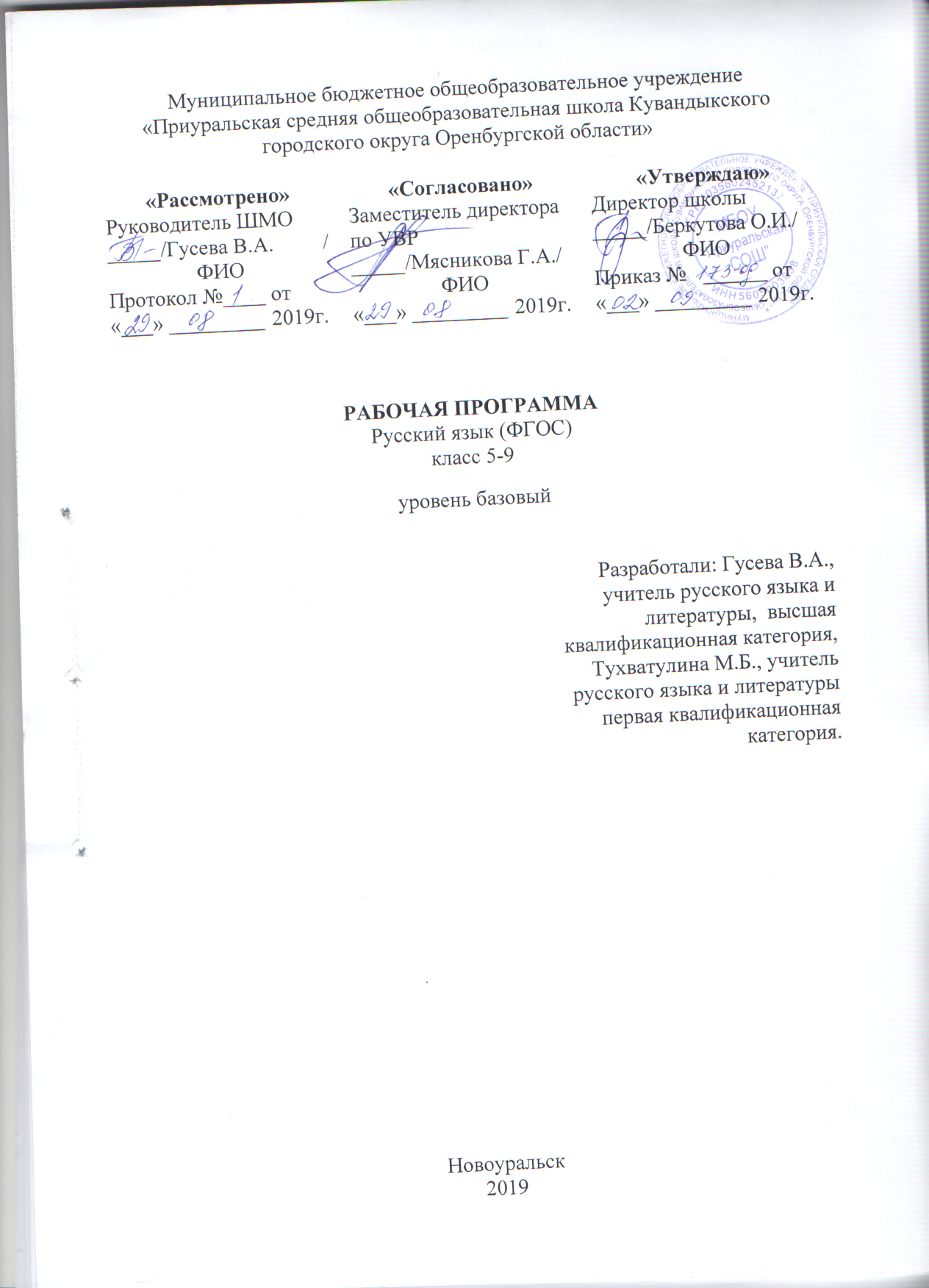                                              ПОЯСНИТЕЛЬНАЯ ЗАПИСКА            Рабочая программа по русскому языку для 5 – 9 классов разработана в соответствии  с федеральным законом «Об образовании в Российской Федерации», Уставом школы, образовательной программой школы. Предметная область « Родной язык (русский)» интегрирована в основную программу в 5-8 классах. Темы для интеграции выделены курсивом.  В 9 классе используется отдельная программа по предмету «Родной язык (русский)».      Для разработки учебной программы использованы следующие материалы: -Федеральный государственный образовательный стандарт основного общего образования; -   Примерная основная образовательная программа по русскому языку. Основная школа;-Авторская программа по русскому языку (Русский язык. Рабочие программы. Предметная линия учебников Т.А. Ладыженской, М.Т. Баранова, Л.А. Тростенцовой и др. 5-9 классы. –М: Просвещение.);-образовательная  программа  МБОУ «Приуральская СОШ»;-Фундаментальное ядро содержания общего образования;-Примерная программа по учебному предмету «Родной язык (русский)» для образовательных организаций, реализующих программы основного общего образования. Данная   программа   предназначена   для   учащихся,   изучающих   русский язык   по следующим учебникам:- Т.А. Ладыженская, М.Т. Баранов, Л.А. Тростенцова, Л.Т. Григорян, И.И. Кулибаба, Н.В. Ладыженская Русский язык. 5 класс. В 2 ч. Учебник для общеобразовательных учреждений. — М.: Просвещение;-М.Т. Баранов.  Т.А. Ладыженская,Л.А. Тростенцова Русский язык.  6 класс. В 2 ч Учебник для общеобразовательных учреждений. — М.: Просвещение;- Т.А. Ладыженская, М.Т. Баранов, Л.А. Тростенцова Русский язык. 7 класс. В 2 ч. Учебник для общеобразовательных учреждений. — М.: Просвещение;- Л.А. Тростенцова ,Т.А. Ладыженская , А. Д Дейкина , О. М Александрова. Русский язык. 8 класс. В 2 ч. Учебник для общеобразовательных учреждений. — М.: Просвещение.- Л.А. Тростенцова , Т.А. Ладыженская, А. Д Дейкина , О. М Александрова.Русский язык.  9 класс. В 2 ч. Учебник для общеобразовательных учреждений. — М.: Просвещение.      Русский язык — язык русского народа. Он служит ему средством:- общения во всех сферах жизни (в быту, между гражданами и учреждениями, в научном и художественно-словесном творчестве);- хранения и передачи информации;- связи поколений русских людей, живущих в разные эпохи.	Русский язык — один из развитых языков мира. Он отличается богатством словаря, словообразовательных и грамматических средств, располагает неисчерпаемыми возможностями изобразительно-выразительных средств, стилистическим разнообразием. На русском языке созданы художественная литература и наука, имеющие мировое значение.	Русский язык в современном мире — один из официальных языков ООН. В Российской Федерации он является государственным языком.	Свободное владение русским языком — обязательное условие успешности русского человека в жизни, труде, творчестве. Для достижения этого необходимо обеспечить преподавание русского языка на уровне, соответствующем потребностям современного общества, усилить практическую направленность обучения русскому языку, повысить эффективность каждого урока.Целями и задачами изучения русского (родного) языка в основной школе являются:воспитание духовно богатой, нравственно ориентированной личности с развитым чувством самосознания и общероссийского гражданского сознания, человека, любящего свою родину, знающего и уважающего родной язык, сознательно относящегося к нему как явлению культуры, осмысляющего родной язык как основное средство общения, средство получения знаний в разных сферах человеческой деятельности, средство освоения морально-этических норм, принятых в обществе;овладение системой знаний, языковыми и речевыми умениями и навыками, развитие готовности и способности к речевому взаимодействию и взаимопониманию, потребности в речевом самосовершенствовании, овладение важнейшими общеучебными умениями и универсальными учебными действиями, формирование навыков самостоятельной учебной деятельности, самообразования;освоение знаний об устройстве языковой системы и закономерностях её функционирования, развитие способности опознавать, анализировать, сопоставлять, классифицировать и оценивать языковые факты, обогащение активного и потенциального словарного запаса, расширение объёма используемых в речи грамматических средств, совершенствование орфографической и пунктуационной грамотности, развитие умений стилистически корректного использования лексики и фразеологии русского языка;развитие интеллектуальных и творческих способностей обучающихся, развитие речевой культуры учащихся, овладение правилами использования языка в разных ситуациях общения, нормами речевого этикета, воспитание стремления к речевому самосовершенствованию, осознание эстетической ценности родного языка;• совершенствование коммуникативных способностей, формирование готовности к сотрудничеству, созидательной деятельности, умений вести диалог, искать и находить содержательные компромиссы.• воспитание гражданина и патриота; формирование представления о русском языке как духовной, нравственной и культурной ценности народа; осознание национального своеобразия русского языка; формирование познавательного интереса, любви, уважительного отношения к русскому языку, а через него – к родной культуре;  •воспитание ответственного отношения к сохранению и развитию родного языка, формирование волонтёрской позиции в отношении популяризации родного языка; воспитание уважительного отношения к культурам и языкам народов России; овладение культурой межнационального общения;• совершенствование коммуникативных умений и культуры речи, обеспечивающих свободное владение русским литературным языком в разных сферах и ситуациях его использования; обогащение словарного запаса и грамматического строя речи учащихся; развитие готовности и способности к речевому взаимодействию и взаимопониманию, потребности к речевому самосовершенствованию;• углубление и при необходимости расширение знаний о таких явлениях и категориях современного русского литературного языка, которые обеспечивают его нормативное, уместное, этичное использование в различных сферах и ситуациях общения; о стилистических ресурсах русского языка; об основных нормах русского литературного языка; о национальной специфике русского языка и языковых единицах, прежде всего о лексике и фразеологии с национально-культурной семантикой; о русском речевом этикете;• совершенствование умений опознавать, анализировать, классифицировать языковые факты, оценивать их с точки зрения нормативности, соответствия ситуации и сфере общения; умений работать с текстом, осуществлять информационный поиск, извлекать и преобразовывать необходимую информацию;• развитие проектного и исследовательского мышления, приобретение практического опыта исследовательской работы по русскому языку, воспитание самостоятельности в приобретении знаний.ОБЩАЯ ХАРАКТЕРИСТИКА УЧЕБНОГО ПРЕДМЕТА «РУССКИЙ ЯЗЫК»В школе изучается современный русский литературный язык, поэтому программу школьного курса русского языка составляют основные сведения о нём. Вместе с тем в неё включаются элементы общих сведений о языке, истории языка, его современных разновидностях — территориальных, профессиональных.Программа содержит:отобранную в соответствии с задачами обучения систему понятий из области фонетики, лексики и фразеологии, морфемики и словообразования, морфологии, синтаксиса и стилистики русского литературного языка, а также некоторые сведения о роли языка в жизни общества, о языке как развивающемся явлении и т. д.; речеведческие понятия, на основе которых строится работа по развитию связной речи учащихся, формирование коммуникативных умений и навыков; сведения об основных нормах русского литературного языка;сведения о графике, орфографии и пунктуации; перечень видов орфограмм и названий пунктуационных правил.	Кроме перечисленных знаний о языке и речи, программа включает перечень орфографических, пунктуационных и речевых умений и навыков, которыми должны овладеть учащиеся.	Содержание курса русского (родного) языка в основной школе обусловлено общей нацеленностью образовательного процесса на достижение метапредметных и предметных целей обучения, что возможно на основе компетентностного подхода, который обеспечивает формирование и развитие коммуникативной, языковой, лингвистической (языковедческой) и культуроведческой компетенции..	Коммуникативная компетенция предполагает овладение видами речевой деятельности и основами культуры устной и письменной речи, базовыми умениями и навыками использования языка в жизненно важных для данного возраста сферах и ситуациях общения. Коммуникативная компетентность проявляется в умении определять цели коммуникации, оценивать речевую ситуацию, учитывать коммуникативные намерения и способы коммуникации партнёра, выбирать адекватные стратегии коммуникации, быть готовым к осмысленному изменению собственного речевого поведения.	Изучение каждого раздела, каждой темы должно содействовать развитию логического мышления и речи учащихся. Развитие речи учащихся на уроках русского языка предполагает совершенствование всех видов речевой деятельности (говорения, аудирования (слушания), чтения и письма) и осуществляется в трёх направлениях, составляющих единое целое.	Первое направление в развитии речи учащихся — овладение нормами русского литературного языка: литературного произношения, образования форм слов, построения словосочетаний и предложений, употребления слов в соответствии с их лексическим значением и стилевой принадлежностью.	Овладение нормами русского литературного языка предполагает систематическую работу по устранению из речи учащихся диалектизмов и жаргонизмов. Успех обеспечен в том случае, если учитель, принимая во внимание особенности местного говора, будет систематически следить за правильностью речи учащихся, приучать школьников к сознательному анализу своей речи и речи товарищей с точки зрения её соответствия литературным нормам.	Второе направление — обогащение словарного запаса и грамматического строя речи учащихся. Словарь учащихся пополняется при изучении всех учебных предметов, но особая роль в этом принадлежит русскому языку и литературе. Обогащение запаса слов на уроках русского языка обеспечивается систематической словарной работой. Одно из важнейших требований к словарной работе — развитие у школьников умения видеть незнакомые слова, воспитывать привычку обращаться за их разъяснением к учителю и пользоваться словарям и справочниками.	Обогащение грамматического строя речи детей достигается постоянной работой над синонимией словосочетаний и предложений, наблюдениями над формой, значением и особенностями употребления языковых единиц.	Третье направление в развитии речи учащихся — формирование умений и навыков связного изложения мыслей в устной и письменной форме. Развитие связной речи предполагает работу над содержанием, построением и языковым оформлением высказывания, которая осуществляется при выполнении специальных упражнений и при подготовке изложений и сочинений. Она включает формирование и совершенствование умений анализировать тему, уточнять её границы, определять основную мысль, составлять план и в соответствии с ним систематизировать материал, правильно отбирать языковые средства.На уроках русского языка уделяется внимание совершенствованию связной устной речи учащихся: учебно-научной и публичной (ораторской) на основе знакомства с основными видами бытового, общественно-политического и академического красноречия.	Как обязательная составная часть в работе по развитию речи учащихся — предупреждение и устранение различных языковых ошибок.	Работа по развитию речи включает в себя формирование навыков выразительного чтения. Занятиям по выразительному чтению предшествует и сопутствует работа над развитием речевого слуха учащихся (умение различать звуки в слове, отчётливо произносить слова, различать ударные и безударные слоги, определять границы предложения, повышать и понижать голос, убыстрять и замедлять темп речи, выделять слова, на которые падает логическое ударение). Очень важно добиться, чтобы каждый связный текст не был прочитан монотонно, невыразительно.	Языковая и лингвистическая (языковедческая) компетенции формируются на основе овладения необходимыми знаниями о языке как знаковой системе и общественном явлении, его устройстве, развитии и функционировании; приобретения необходимых знаний о лингвистике как науке; формирования способности к анализу и оценке языковых явлений и фактов; освоения основных норм русского литературного языка; обогащения словарного запаса и грамматического строя речи учащихся; формирования представлений о нормативной речи и практических умений нормативного употребления слов, фразеологических выражений, грамматических форм, синтаксических конструкций; совершенствования орфографической и пунктуационной грамотности; умения пользоваться различными видами лингвистических словарей.	Одно из основных направлений преподавания русского языка — организация работы по овладению учащимися прочными и осознанными знаниями.	Усиление практической направленности обучения русскому языку в школе требует особого внимания к тем вопросам теории, которые служат базой для формирования орфографических, пунктуационных и речевых умений и навыков: деление слова по составу, различение частей речи, определение грамматической основы предложения, умение устанавливать связи слов в предложении и т. д.	Усвоение теоретических сведений осуществляется в практической деятельности учащихся при анализе, сопоставлении и группировке фактов языка, при проведении фонетического, морфологического, синтаксического, орфографического, пунктуационного и других видов разбора, которые следует использовать прежде всего для объяснения условий выбора орфограммы и знаков препинания, а также для выработки навыков самоконтроля.	Важнейшим направлением в работе учителя русского языка является формирование навыков грамотного письма. Изучая с учащимися орфографические и пунктуационные правила, важно добиваться, чтобы школьники понимали и запоминали их, могли иллюстрировать своими примерами, овладевали способами применения правил на практике.	Большое значение в формировании прочных орфографических умений и навыков имеет систематическая работа над словами с непроверяемыми и труднопроверяемыми написаниями. Запоминание требует обязательной зрительной опоры и целенаправленной тренировки. В словарно-лексической работе используются особые приёмы: тематическое объединение слов в особые лексические группы, составление с данными словами словосочетаний, предложений, включение их в самостоятельные работы, составление с ними гнёзд однокоренных слов, ведение индивидуальных словариков, обращение к этимологии слов, работа с орфографическими и толковыми словарями, использование словарных диктантов. Эти и другие виды упражнений способствуют прочному усвоению словаря-минимума, необходимого для грамотного человека.	Важно обеспечить закрепление орфографических и пунктуационных навыков при изучении всех без исключения разделов и тем школьного курса русского языка, тем самым создавая непрерывность в совершенствовании навыков правописания. Для работы по формированию умений и навыков отводится большая часть времени, предназначенного для изучения предмета.	Особую важность приобретает контроль учителя за классными и домашними работами учащихся. Тщательный анализ ошибок, допускаемых учащимися при написании обучающих и особенно контрольных работ, используется для определения направления дальнейшей работы учителя по формированию и коррекции умений и навыков школьников.	Большое значение для формирования у школьников самостоятельности в учебном труде имеет приобщение их к работе со справочной литературой. Постепенно переходя от справочного аппарата учебника к специально созданным для школы словарям и справочникам, учитель вырабатывает у учащихся привычку обращаться к этим пособиям в трудных или сомнительных случаях написания слов, их произношения, ударения, образования формы, раскрытия значения.	Культуроведческая компетенция предполагает осознание родного языка как формы выражения национальной культуры, понимание взаимосвязи языка и истории народа, национально-культурной специфики русского языка, освоение норм русского речевого этикета, культуры межнационального общения; способность объяснять значения слов с национально-культурным компонентом.	В программе реализован коммуникативно-деятельностный подход, предполагающий предъявление материала не только в знаниевой, но и в деятельностной форме.	Программа предусматривает прочное усвоение материала, для чего значительное место в ней отводится повторению. Каждая тема завершается повторением пройденного. Данная система повторения обеспечивает необходимый уровень прочных знаний и умений.         В программе специально выделены часы на развитие связной речи. Темы по развитию речи, речеведческие понятия и виды работы над текстом — пропорционально распределяются среди грамматического материала. Это обеспечивает равномерность обучения речи, условия для его организации. В процессе интеграции предусматривается расширение сведений, имеющих отношение не к внутреннему системному устройству языка,  а к вопросам реализации языковой системы в речи‚ внешней стороне существования языка: к многообразным связям русского языка с цивилизацией и культурой, государством и обществом. Программа учебного предмета отражает социокультурный контекст существования русского языка, в частности, те языковые аспекты, которые обнаруживают прямую, непосредственную культурно-историческую обусловленность.Осуществляется приобщение обучающихся к фактам русской языковой истории в связи с историей русского народа, формирование преставлений школьников о сходстве и различиях русского и других языков в контексте богатства и своеобразия языков, национальных традиций и культур народов России и мира; расширение представлений о русской языковой картине мира,о национальном языке как базе общезначимых нравственно-интеллектуальных ценностей, поведенческих стереотипов и т.п., что способствует воспитанию патриотического чувства, гражданственности, национального самосознания и уважения к языкам и культурам других народов нашей страны и мира.       Содержание интеграции направлено на формирование представлений о языке как живом, развивающемся явлении, о диалектическом противоречии подвижности и стабильности как одной из основных характеристик литературного языка, что способствует преодолению языкового нигилизма учащихся, пониманию важнейших социокультурных функций языковой кодификации.Программой предусматривается расширение и углубление межпредметного взаимодействия в обучении русскому родному языку не только в филологических образовательных областях, но и во всём комплексе изучаемых дисциплин естественнонаучного и гуманитарного цикловОПИСАНИЕ МЕСТА УЧЕБНОГО ПРЕДМЕТА «РУССКИЙ ЯЗЫК» В УЧЕБНОМ  ПЛАНЕФедеральный базисный учебный план для образовательных учреждений РФ предусматривает обязательное изучение русского языка на этапе основного общего образования, в том числе: 		5 класс - всего 170 часа  в год; в неделю 5 часов		6 класс - всего 204 часа  в год; в неделю 6 часов		7 класс - всего 136 часов  в год; в неделю 4 часа		8 класс - всего 102 часов  в год; в неделю 3 часа		9 класс - всего 102 часа  в год; в неделю 3 часаПЛАНИРУЕМЫЕ  РЕЗУЛЬТАТЫ ОСВОЕНИЯ УЧЕБНОГО ПРЕДМЕТА «РУССКИЙ ЯЗЫК»      Личностными результатами освоения программы по русскому (родному) языку являются:	1) понимание русского языка как одной из основных национально-культурных ценностей русского народа; определяющей роли родного языка в развитии интеллектуальных, творческих способностей и моральных качеств личности; его значения в процессе получения школьного образования;	2) осознание эстетической ценности русского языка; уважительное отношение к родному языку, гордость за него; потребность сохранить чистоту русского языка как явления национальной культуры; стремление к речевому самосовершенствованию;	3) достаточный объём словарного запаса и усвоенных грамматических средств для свободного выражения мыслей и чувств в процессе речевого общения; способность к самооценке на основе наблюдения за собственной речью.	Метапредметными результатами освоения программы по русскому (родному) языку являются: 1) владение всеми видами речевой деятельности:- адекватное понимание информации устного и письменного сообщения;- владение разными видами чтения;- адекватное восприятие на слух текстов разных стилей и жанров;- способность извлекать информацию из различных источников, включая средства массовой информации, компакт- диски учебного назначения, ресурсы Интернета; свободно пользоваться словарями различных типов, справочной литературой;- овладение приёмами отбора и систематизации материала на определённую тему; умение вести - самостоятельный поиск информации, её анализ и отбор;- умение сопоставлять и сравнивать речевые высказывания с точки зрения их содержания, стилистических особенностей и использованных языковых средств;- способность определять цели предстоящей учебной деятельности (индивидуальной и коллективной), последовательность действий, оценивать достигнутые результаты и адекватно формулировать их в устной и письменной форме;- умение воспроизводить прослушанный или прочитанный текст с разной степенью свёрнутости;- умение создавать устные и письменные тексты разных типов, стилей речи и жанров с учётом замысла, адресата и ситуации общения;- способность свободно, правильно излагать свои мысли в устной и письменной форме;- владение различными видами монолога и диалога;- соблюдение в практике речевого общения основных орфоэпических, лексических, грамматических, стилистических норм современного русского литературного языка; - соблюдение основных правил орфографии и пунктуации в процессе письменного общения;- способность участвовать в речевом общении, соблюдая нормы речевого этикета;- способность оценивать свою речь с точки зрения её содержания, языкового оформления;  -умение находить грамматические и речевые ошибки, недочёты, исправлять их; совершенствовать и редактировать собственные тексты;-умение выступать перед аудиторией сверстников с небольшими сообщениями, докладами;	2) применение приобретённых знаний, умений и навыков в повседневной жизни; способность использовать родной язык как средство получения знаний по другим учебным предметам, применять полученные знания, умения и навыки анализа языковых явлений на межпредметном уровне (на уроках иностранного языка, литературы и др.); 	3) коммуникативно-целесообразное взаимодействие с окружающими людьми в процессе речевого общения, совместного выполнения какой-либо задачи, участия в спорах, обсуждениях; овладение национально-культурными нормами речевого поведения в различных ситуациях формального и неформального межличностного и межкультурного общения.     Предметными результатами освоения программы по русскому (родному) языку являются:                1) представление об основных функциях языка, о роли русского языка как национального языка русского народа, как государственного языка Российской Федерации и языка межнационального общения, о связи языка и культуры народа, о роли родного языка в жизни человека и общества;
2) понимание места родного языка в системе гуманитарных наук и его роли в образовании в целом;
3) усвоение основ научных знаний о родном языке; понимание взаимосвязи его уровней и единиц;
4) освоение базовых понятий лингвистики: лингвистика и ее основные разделы; язык и речь, речевое общение, речь устная и письменная; монолог, диалог и их виды; ситуация речевого общения; разговорная речь, научный, публицистический, официально-деловой стили, язык художественной литературы; жанры научного, публицистического, официально-делового стилей и разговорной речи; функционально-смысловые типы речи (повествование, описание, рассуждение); текст, типы текста; основные единицы языка, их признаки и особенности употребления в речи;
5) овладение основными стилистическими ресурсами лексики и фразеологии русского языка, основными нормами русского литературного языка (орфоэпическими, лексическими, грамматическими, орфографическими, пунктуационными), нормами речевого этикета и использование их в своей речевой практике при создании устных и письменных высказываний;
6) опознавание и анализ основных единиц языка, грамматических категорий языка, уместное употребление языковых единиц адекватно ситуации речевого общения;
7) проведение различных видов анализа слова (фонетический, морфемный, словообразовательный, лексический, морфологический), синтаксического анализа словосочетания и предложения, многоаспектного анализа текста с точки зрения его основных признаков и структуры, принадлежности к 
определенным функциональным разновидностям языка, особенностей языкового оформления, использования выразительных средств языка;
8) понимание коммуникативно-эстетических возможностей лексической и грамматической синонимии и использование их в собственной речевой практике;
9) осознание эстетической функции родного языка, способность оценивать эстетическую сторону речевого высказывания при анализе текстов художественной литературы. Предметные результаты отражают:• совершенствование различных видов устной и письменной речевой деятельности;• понимание определяющей роли языка в развитии интеллектуальных и творческих способностей личности в процессе образования и самообразования;• использование коммуникативно-эстетических возможностей русского языка;• расширение и систематизация научных знаний о языке, его единицах и категориях; осознание взаимосвязи его уровней и единиц; освоение базовых понятий лингвистики.• формирование навыков проведения различных видов анализа слова, синтаксического анализа словосочетания и предложения, а также многоаспектного анализа текста;• обогащение активного и потенциального словарного запаса,  используемых в речи грамматических языковых средств для свободного выражения мыслей и чувств в соответствии с ситуацией и стилем общения ,расширение объема используемых в речи грамматических языковых средств для свободного выражения мыслей и чувств в соответствии с ситуацией и стилем общения;• овладение основными нормами литературного языка, нормами речевого этикета; приобретение опыта использования языковых норм в речевой практике при создании устных и письменных высказываний; стремление к речевому самосовершенствованию, овладение основными стилистическими ресурсами лексики и фразеологии языка.           В процессе интеграции научится:объяснять изменения в русском языке как объективный процесс;• понимать и комментировать внешние и внутренние факторы языковых изменений;• приводить примеры взаимосвязи исторического развития русского языка с историей общества;приводить примеры, которые доказывают, что изучение русского языка позволяет лучше узнать историю и культуру страны;• понимать и истолковывать значения русских слов с национальнокультурным компонентом, правильно употреблять их в речи;• выявлять единицы языка с национально-культурным компонентом значения в исторических текстах;• приводить примеры национального своеобразия, богатства, выразительности русского родного языка; анализировать национальное своеобразие общеязыковых и художественных метафор; понимать и истолковывать значения фразеологических оборотов с национально-культурным	компонентом; анализировать икомментировать историю происхождения фразеологических оборотов; уместно употреблять их в современных ситуациях речевого общения; распознавать источники крылатых слов и выражений (в рамках изученного);• правильно употреблять пословицы, поговорки, крылатые слова и выражения в современных ситуациях речевого общения (в рамках изученного);понимать и комментировать основные активные процессы в современном русском языке;• характеризовать лексику русского языка с точки зрения происхождения;понимать процессы	заимствования лексики как результатвзаимодействия национальных культур;характеризовать заимствованные слова по языку-источнику (из славянских и неславянских языков), времени вхождения (самые древние и более поздние) (в рамках изученного);• комментировать роль старославянского языка в развитии русского литературного языка;• понимать особенности освоения иноязычной лексики; определять	значения лексических заимствований последнихдесятилетий; характеризовать неологизмы по сфере употребления и стилистической окраске; целесообразно употреблять иноязычные слова;• распознавать и корректно употреблять названия русских городов; объяснять происхождение названий русских городов (в рамках изученного);регулярно использовать словари, в том числе мультимедийные, учитывая сведения о назначении конкретного вида словаря, особенностях строения его словарной статьи: толковые словари, словари иностранных слов, фразеологические словари, словари пословиц и поговорок, крылатых слов и выражений; учебные этимологические словари; словари синонимов, антонимов.• осознавать важность соблюдения норм современного русскоголитературного языка для культурного человека;• осознавать свою ответственность за языковую культуру какобщечеловеческую ценность;• соблюдать нормы ударения в отдельных грамматических формах имен существительных, имен прилагательных; глаголов (в рамках изученного);• различать варианты орфоэпической и акцентологической нормы;употреблять слова с учетом произносительных вариантов современной орфоэпической нормы;• употреблять слова с учетом стилистических вариантов орфоэпической нормы;• понимать активные процессы в области произношения и ударения современного русского языка;• правильно	выбирать слово, максимально соответствующееобозначаемому им предмету или явлению реальной действительности;• соблюдать нормы употребления синонимов, антонимов, омонимов, паронимов;• употреблять слова в соответствии с их лексическим значением и требованием лексической сочетаемости;• различать слова с различной стилистической окраской; употреблять имена существительные, имена прилагательные, глаголы с учетом стилистических норм современного русского языка;• анализировать и различать типичные речевые ошибки;• редактировать текст с целью исправления речевых ошибок;• выявлять и исправлять речевые ошибки в устной речи;• объяснять управление предлогов благодаря, согласно, вопреки; употребление предлогов о, по, из, св составе словосочетания, употребление предлога пос количественными числительными в словосочетаниях с распределительным значением; построение простых предложений с причастными и деепричастными оборотами, предложений с косвенной речью, сложных предложений разных видов;• распознавать типичные ошибки в построении сложных предложений; редактировать предложения с целью исправления синтаксических и грамматических ошибок;• анализировать и оценивать с точки зрения норм современного русского литературного языка чужую и собственную речь; корректировать речь с учетом ее соответствия основным нормам современного литературного языка;• редактировать предложения, избегая нагромождения одних и тех же падежных форм, в частности родительного и творительного падежей; соблюдать русскую этикетную вербальную и невербальную манеру общения;• использовать при общении в электронной среде этикетные формы и устойчивые формулы, принципы этикетного общения, лежащие в основе национального русского речевого этикета;• соблюдать нормы русского этикетного речевого поведения в ситуациях делового общения;• использовать в общении этикетные речевые тактики и приемы, помогающие противостоять речевой агрессии;• понимать активные процессы в современном русском речевом этикете; использовать толковые, в том числе мультимедийные, словари для определения лексического значения слова и особенностей его употребления;• использовать орфоэпические, в том числе мультимедийные, орфографические словари для определения нормативных вариантов произношения и правописания;• использовать словари синонимов, антонимов, омонимов, паронимов для уточнения значения слов, подбора к ним синонимов, антонимов, омонимов, паронимов, а также в процессе редактирования текста; использовать грамматические словари и справочники для уточнения нормы формообразования, словоизменения и построения словосочетания и предложения; опознавания вариантов грамматической нормы; в процессе редактирования текста; использовать орфографические словари и справочники по пунктуации для определения нормативного написания слов и постановки знаков препинания в письменной речи;• использовать различные виды слушания (детальное, выборочное, ознакомительное, критическое интерактивное) монологической речи, учебно-научных,	художественных, публицистических текстов;• различных функционально-смысловых типов речи;пользоваться различными видами чтения (просмотровым, ознакомительным, изучающим, поисковым)	учебно-научных,• художественных, публицистических текстов различных функционально-смысловых типов речи;• владеть правилами информационной безопасности при общении в социальных сетях;уместно использовать коммуникативные стратегии и тактики при контактном общении•; уместно использовать жанры разговорной речи в ситуациях неформального общения;анализировать структурные элементы и языковые особенности делового письма • создавать тексты как результат проектной (исследовательской) деятельности; строить устные учебно-научные сообщения (ответы на уроке) различных видов.СОДЕРЖАНИЕ  УЧЕБНОГО ПРЕДМЕТА «РУССКИЙ ЯЗЫК»СОДЕРЖАНИЕ, ОБЕСПЕЧИВАЮЩЕЕ ФОРМИРОВАНИЕ КОММУНИКАТИВНОЙ КОМПЕТЕНЦИИ	Раздел 1. Речь и речевое общение	1). Речь и речевое общение. Речевая ситуация. Речь устная и письменная. Речь диалогическая и монологическая. Монолог и его виды. Диалог и его виды.	2). Осознание основных особенностей устной и письменной речи; анализ образцов устной и письменной речи. Различение диалогической и монологической речи. Владение различными видами монолога и диалога. Понимание коммуникативных целей и мотивов говорящего в разных ситуациях общения. Владение нормами речевого поведения в типичных ситуациях формального и неформального межличностного общения.	Раздел 2. Речевая деятельность	1). Виды речевой деятельности: чтение, аудирование (слушание), говорение, письмо. Культура чтения, аудирования, говорения и письма.	2). Овладение основными видами речевой деятельности. Адекватное понимание основной и дополнительной информации текста, воспринимаемого зрительно или на слух. Передача содержания прочитанного или прослушанного текста в сжатом или развёрнутом виде в соответствии с ситуацией речевого общения. Овладение практическими умениями просмотрового, ознакомительного, изучающего чтения, приёмами работы с учебной книгой и другими информационными источниками. Овладение различными видами аудирования. Изложение содержания прослушанного или прочитанного текста (подробное, сжатое, выборочное).	Создание устных и письменных монологических, а также устных диалогических высказываний разной коммуникативной направленности с учётом целей и ситуации общения. Отбор и систематизация материала на определённую тему; поиск, анализ и преобразование информации, извлечённой из различных источников.Раздел 3. Текст	1). Понятие текста, основные признаки текста (членимость, смысловая цельность, связность). Тема, основная мысль текста. Микротема текста.	Средства связи предложений и частей текста. Абзац как средство композиционно-стилистического членения текста.	Функционально-смысловые типы речи: описание, повествование, рассуждение. Структура текста. План текста и тезисы как виды информационной переработки текста.	2). Анализ текста с точки зрения его темы, основной мысли, структуры, принадлежности к функционально-смысловому типу речи. Деление текста на смысловые части и составление плана. Определение средств и способов связи предложений в тексте. Анализ языковых особенностей текста. Выбор языковых средств в зависимости от цели, темы, основной мысли и ситуации общения. Создание текстов различного типа, стиля, жанра. Соблюдение норм построения текста (логичность, последовательность, связность, соответствие теме и др.). Оценивание и редактирование устного и письменного речевого высказывания. Раздел 4. Функциональные разновидности языка1). Функциональные разновидности языка: разговорный язык; функциональные стили: научный, публицистический, официально-деловой; язык художественной литературыОсновные жанры научного (отзыв, выступление, доклад), публицистического (выступление, интервью), официально-делового (расписка, доверенность, заявление) стилей, разговорной речи (рассказ, беседа) 2). Установление принадлежности текста к определённой функциональной разновидности языка. Создание письменных высказываний разных стилей, жанров и типов речи: тезисы, отзыв, письмо, расписка, доверенность, заявление; повествование, описание, рассуждение. Выступление перед аудиторией сверстников с небольшими сообщениями, докладом. . СОДЕРЖАНИЕ, ОБЕСПЕЧИВАЮЩЕЕ ФОРМИРОВАНИЕ ЯЗЫКОВОЙ И ЛИНГВИСТИЧЕСКОЙ (ЯЗЫКОВЕДЧЕСКОЙ) КОМПЕТЕНЦИЙ	Раздел 5. Общие сведения о языке1. Русский язык – национальный язык русского народа, государственный язык Российской Федерации и язык межнационального общения. Русский язык в современном мире.Русский язык в кругу других славянских языков. Роль старославянского (церковнославянского) языка в развитии русского языка.Русский язык как развивающееся явление. Формы функционирования современного русского языка: литературный язык, диалекты, просторечие, профессиональные разновидности, жаргон.Русский язык – язык русской художественной литературы. Основные изобразительные средства русского языка.Лингвистика как наука о языке.Основные разделы лингвистики.Выдающиеся отечественные лингвисты.	2. Осознание важности коммуникативных умений в жизни человека, понимание роли русского языка в жизни общества и государства в современном мире.Понимание различий между литературным языком и диалектами, просторечием, профессиональными разновидностями языка, жаргона.Осознание красоты, богатства, выразительности русского языка. Наблюдение за использованием изобразительных средств языка в художественных текстах.	Раздел 6. Фонетика и орфоэпия	1. Фонетика как раздел лингвистики.	Звук как единица языка. Система гласных звуков. Система согласных звуков. Изменение звуков в речевом потоке. Элементы фонетической транскрипции. Слог. Ударение.Орфоэпия как раздел лингвистики. Основные правила нормативного произношения и ударения.	Орфоэпический словарь.	2.Совершенствование навыков различения ударных и безударных гласных, звонких и глухих, твёрдых и мягких согласных. Объяснение с помощью элементов транскрипции особенностей произношения и написания слов. Проведение фонетического разбора слов.Нормативное произношение слов. Оценка собственной и чужой речи с точки зрения орфоэпической правильности.Применение фонетико-орфоэпических знаний и умений в собственной речевой практике.Использование орфоэпического словаря для овладения произносительной культурой.	Раздел 7. Графика	1. Графика как раздел лингвистики. Соотношение звука и буквы. Обозначение на письме твёрдости и мягкости согласных. Способы обозначения  [j ].             		2.Совершенствование навыков сопоставления звукового и буквенного состава слова. Использование знания алфавита при поиске информации в словарях, справочниках, энциклопедиях, в СМС-сообщениях.	Раздел 8. Морфемика и словообразование1.Морфемика как раздел лингвистики. Морфема как минимальная значимая единица языка.Словообразующие и формообразующие морфемы. Окончание как формообразующая морфема.Приставка, суффикс как словообразующие морфемы.Корень. Однокоренные слова. Чередование гласных и согласных в корнях слов. Варианты морфем.Возможность исторических изменений в структуре слова. Понятие об этимологии. Этимологический словарь.Словообразование как раздел лингвистики. Исходная (производящая) основа и словообразующая морфема.Основные способы образования слов: приставочный, суффиксальный, приставочно-суффиксальный, бессуффиксный; сложение и его виды; переход слова из одной части речи в другую; сращение сочетания слов в слово. Словообразовательная пара, словообразовательная цепочка. Словообразовательное гнездо слов.Словообразовательный и морфемный словари.2. Осмысление морфемы как значимой единицы языка. Осознание роли морфем в процессе формо- и словообразования.Определение основных способов словообразования, построение словообразовательных цепочек слов.Применение знаний и умений по морфемике  в практике правописания.Использование морфемного и этимологического словарей при решении разнообразных учебных задач.Раздел 9. Лексикология и фразеология1. Лексикология как раздел лингвистики. Слово как единица языка. Лексическое значение слова.Однозначные и многозначные слова; прямое и переносное значения слова. Переносное значение слов как основа тропов.Тематические группы слов. Толковые словари русского языка.Синонимы. Антонимы. Омонимы. Словари синонимов и антонимов русского языка.Лексика русского языка с точки зрения ее происхождения: исконно русские и заимствованные слова. Словари иностранных слов.Лексика русского языка с точки зрения ее активного и пассивного запаса. Архаизмы, историзмы, неологизмы. Словари устаревших слов и неологизмов.Лексика русского языка с точки зрения сферы ее употребления. Общеупотребительные слова. Диалектные слова. Термины и профессионализмы. Жаргонная лексика.Стилистические пласты лексики.Фразеология как раздел лингвистики. Фразеологизмы. Пословицы, поговорки, афоризмы, крылатые слова. Фразеологические словари.Разные виды лексических словарей и их роль в овладении словарным богатством родного языка.2. Дифференциация лексики по типам лексического значения с точки зрения ее активного и пассивного запаса, происхождения, сферы употребления, экспрессивной окраски и стилистической принадлежности.	Употребление лексических средств в соответствии со значением и ситуацией общения. Оценка своей и чужой речи с точки зрения точного, уместного и выразительного словоупотребления.Проведение лексического разбора слов.Извлечение необходимой информации из лексических словарей различных типов (толкового словаря, словарей синонимов, антонимов, устаревших слов, иностранных слов, фразеологического словаря и др.) и использование её в различных видах деятельности.	Раздел 10. Морфология1. Морфология как раздел грамматики.Части речи как лексико-грамматические разряды слов. Система частей речи в русском языке.Самостоятельные (знаменательные) части речи. Общее грамматическое значение, морфологические и синтаксические свойства имени существительного, имени прилагательного, имени числительного, глагола, наречия. Место причастия, деепричастия, слов категории состояния в системе частей речи.Служебные части речи, их разряды по значению, структуре и синтаксическому употреблению.Междометия и звукоподражательные слова.Омонимия слов разных частей речи.Словари грамматических трудностей.	2. Распознавание частей речи по грамматическому значению, морфологическим признакам и синтаксической роли. Проведение морфологического разбора слов разных частей речи. Нормативное употребление форм слов различных частей речи. Применение морфологических знаний и умений в практике правописания.Использование словарей грамматических трудностей в речевой практике.            Раздел 11. Синтаксис1.Синтаксис как раздел грамматики. Словосочетание и предложение как единицы синтаксиса.Словосочетание как синтаксическая единица, типы словосочетаний. Виды связи в словосочетании.Виды предложений по цели высказывания и эмоциональной окраске. Грамматическая основа предложения, главные и второстепенные члены, способы их выражения. Виды сказуемого.Структурные типы простых предложений: двусоставные и односоставные, распространённые и нераспространённые, предложения осложненной и неосложнённой структуры, полные и неполные. Виды односоставных предложений.Предложения осложнённой структуры. Однородные члены предложения, обособленные члены предложения, обращение, вводные и вставные конструкции.Классификация сложных предложений. Средства выражения синтаксических отношений между частями сложного предложения. Сложные предложения союзные (сложносочиненные, сложноподчиненные) и бессоюзные. Сложные предложения с разными видами связи.	2. Проведение синтаксического разбора словосочетаний и предложений разных видов. Анализ разнообразных синтаксических конструкций и правильное употребление их в речи. Оценка собственной и чужой речи с точки зрения правильности, уместности и выразительности употребления синтаксических конструкций.Применение синтаксических знаний и умений в практике правописания.Раздел 12. Правописание: орфография и пунктуация1. Орфография как система правил правописания. Понятие орфограммы.Правописание гласных и согласных в составе морфем. Правописание ъ и ь.Слитные, дефисные и раздельные написания. Употребление прописной и строчной буквы. Перенос слов.Орфографические словари и справочники.Пунктуация как система правил правописания.Знаки препинания и их функции. Одиночные и парные знаки препинания.Знаки препинания в конце предложения.Знаки препинания в простом неосложнённом предложении.Знаки препинания в простом осложнённом предложении.Знаки препинания в сложном предложении: сложносочиненном, сложноподчиненном, бессоюзном, а также в сложном предложении с разными видами связи.Знаки препинания при прямой речи и цитировании, в диалоге.Сочетание знаков препинания.2. Овладение орфографической и пунктуационной зоркостью. Соблюдение основных орфографических и пунктуационных норм в письменной речи. Опора на фонетический, морфемно - словообразовательный и морфологический анализ при выборе правильного написания слова. Опора на грамматико-интонационный анализ при объяснении расстановки знаков препинания в предложении.Использование орфографических словарей и справочников по правописанию.  СОДЕРЖАНИЕ, ОБЕСПЕЧИВАЮЩЕЕ ФОРМИРОВАНИЕ КУЛЬТУРОВЕДЧЕСКОЙ КОМПЕТЕНЦИИ	Раздел 13. Язык и культура	1. Взаимосвязь языка и культуры, истории народа. Русский речевой этикет.2. Выявление единиц языка с национально-культурным компонентом значения. Уместное использование правил русского речевого этикета в учебной деятельности и повседневной жизни. СОДЕРЖАНИЕ  5 класс(170ч)Язык  и общение Язык и человек. Общение устное и письменное. Стили речи. Роль русского  языка в жизни человека. Особенности языка фольклорных текстовВСПОМИНАЕМ, ПОВТОРЯЕМ, ИЗУЧАЕМ.		Части   слова.   Орфограмма.  Место  орфограмм   в  словах. Правописание проверяемых и непроверяемых гласных и согласных в корне слова.  Правописание букв и, а, у после шипящих. Разделительные ъ и ь.Самостоятельные и служебные части речи.Имя существительное: три склонения, род, падеж, число. Правописание гласных в падежных окончаниях существительных. Буква  ьна  конце существительных после шипящих.Имя прилагательное: род, падеж, число. Правописание гласных в падежных окончаниях прилагательных.Местоимения   I, 2 и 3-го лица.Глагол: лицо, время, число, род (в прошедшем времени); правописание гласных в личных окончаниях наиболее употребительных глаголов I и II спряжения; буква ъ во 2-м лице единственного числа глаголов. Правописание -тсяи -ться, раздельное написание не с  глаголами.Наречие (ознакомление).Предлоги и союзы. Раздельное написание предлогов со словами.Текст. Тема текста. Стили. Композиционные формы описания,  повествования, рассуждения.СИНТАКСИС. ПУНКТУАЦИЯ. КУЛЬТУРА РЕЧИ.Основные синтаксические понятия (единицы): словосочетание, предложение, текст.Пунктуация как раздел  науки о языке.Словосочетание: главное и зависимое слово в словосочетании.Предложение. Простое предложение; виды простых предложений   по  цели   высказывания:   повествовательные,  вопросительные, побудительные. Восклицательные и невосклицательные предложения.  Знаки   препинания:  знаки  завершения  (в  конце предложения), выделения, разделения (повторение).Грамматическая основа предложения.Главные члены предложения, второстепенные члены предложения: дополнение, определение, обстоятельство.Нераспространенные и распространенные предложения (с двумя главными членами). Предложения с однородными членами, не связанными союзами, а также связанными союзамиа, но и одиночным союзом и; запятая между однородными членами без союзов и с союзами а, но, и. Обобщающие слова перед однородными членами. Двоеточие после обобщающего слова.Синтаксический  разбор словосочетания  и  предложения.Обращение, знаки  препинания  при обращении.Вводные слова  и словосочетания.Сложное предложение. Наличие двух и более грамматических основ как признак сложного предложения. Сложные предложения с союзами (с двумя главными членами в каждом простом предложении).Запятая между простыми предложениями в сложном предложении перед и, а, но, чтобы, потому что, когда, который, что, если.Прямая речь после слов автора и перед ними; знаки препинания  при прямой речи.Диалог. Тире в начале реплик диалога.Речь устная и письменная; диалогическая и монологическая. Основная мысль текста. Этикетные диалоги. Письмо как одна из разновидностей текста.ФОНЕТИКА. ОРФОЭПИЯ. ГРАФИКА. ОРФОГРАФИЯ.КУЛЬТУРА РЕЧИФонетика как раздел науки о языке. Звук как единица языка. Звуки речи; гласные и согласные звуки. Понятие о варианте нормы. Ударение в слове. Гласные ударные и безударные. Твердые и мягкие согласные. Твердые и мягкие согласные, не имеющие парных звуков. Звонкие и глухие согласные. Сонорные согласные. Шипящие и ц. Сильныеи слабые позиции звуков.Фонетический разбор слова.Орфоэпические словари. Равноправные и допустимые варианты произношенияГрафика как раздел науки о языке. Обозначение звуков речи на письме; алфавит. Рукописные и печатные буквы; прописные и строчные. Каллиграфия. Создание славянского алфавитаЗвуковое значение букв е, е, ю, я. Обозначение мягкости согласных. Мягкий знак для обозначения мягкости согласных. Опознавательные признаки орфограмм.Орфографический разбор.Орфографические словари.Типы текстов. Повествование. Описание (предмета), отбор языковых средств в зависимости от темы, цели, адресата высказывания.ЛЕКСИКА. КУЛЬТУРА РЕЧИЛексика как раздел науки о языке. Слово как единица языка. Слово и его лексическое значение. Многозначные и однозначные слова. Прямое и переносное значение слов. Метафора, олицетворение, эпитет как изобразительные средства. Омонимы. Синонимы. Слово как хранилище материальной и духовной культуры народа.Антонимы. Толковые словари.Создание текста на основе исходного (подробное изложение), членение его на части. Описание изображенного на картине с использованием  необходимых языковых средств.МОРФЕМИКА.  ОРФОГРАФИЯ. КУЛЬТУРА РЕЧИМорфемика как раздел науки о языке. Морфема как минимальная значимая  часть слов.  Изменение и образование слов. Однокоренные  слова.   Основа   и  окончание   в  самостоятельных словах.  Нулевое окончание. Роль окончаний  в словах. Корень, суффикс, приставка; их назначение в слове. Особенности употребления слов с суффиксами субъективной оценки в произведениях устного народного творчества и произведениях художественной литературы разных исторических эпох. Чередование гласных и согласных в слове. Варианты морфем. Морфемный разбор слов. Морфемные словари.Орфография как раздел науки о языке. Орфографическое правило.Правописание гласных и согласных в приставках; буквы з и с на конце приставок. Правописание чередующихся гласных о иав корнях -лож	лаг-, -рос-раст-. Буквы е и о после шипящих в корне. Буквы ы и ипосле ц.Рассуждение. Рассуждение, его структура и разновидности.МОРФОЛОГИЯ.  ОРФОГРАФИЯ. КУЛЬТУРА РЕЧИИмя существительноеИмя существительное как часть речи. Синтаксическая роль имени существительного в предложении.Существительные одушевленные и неодушевленные (повторение). Существительные собственные и нарицательные. Большая буква в географических названиях, в названиях улиц и площадей, в названиях исторических событий. Большая буква в названиях книг, газет, журналов, картин и кинофильмов, спектаклей, литературных и музыкальных произведений; выделение этих названий кавычками. Род существительных. Три склонения имен существительных: изменение существительных но падежам и числам.Существительные, имеющие форму только единственного или только множественного числа. Постоянное и подвижное ударение в именах существительных.Морфологический  разбор слов.Буквы о и е после шипящих и ц в окончаниях существительных.Склонение существительных на -ия, -ий, -ие. Правописание гласных в падежных окончаниях имен существительных.Доказательства  и объяснения в рассуждении.Имя прилагательное Имя прилагательное как часть речи. Синтаксическая роль имени прилагательного в предложении.Полные и краткие прилагательные.Правописание гласных в падежных окончаниях прилагательных с основой на шипящую. Неупотребление буквы ьна   конце   кратких   прилагательных   с   основой   на   шипящую.Изменение полных прилагательных по родам, падежам и числам, а  кратких — но родам и числам. Постоянное и подвижное ударение в именах прилагательных.Описание животного. Структура текста данного жанра. Стилистические разновидности этого жанра.Глагол Глагол   как  часть речи.  Синтаксическая  роль  глагола  в предложении.Неопределенная форма глагола (инфинитив на -ть(-ться), -ти(-тись), -чь (-чься). Правописание -тьсяи -чь(-чься) в неопределенной форме (повторение).Совершенный и несовершенный вид глагола; 1 и II спряжение. Правописание гласных в безударных личных окончаниях глаголов.Правописание чередующихся гласных е и ин корнях глаголов  -бер-бир-,  -дер--дир-,  -мер-мир-,  -пер-пир-,-тер-тир-,   -стел-стил-.   Правописание   не   с   глаголами.Понятие о рассказе, особенностях его структуры и стиля. Невыдуманный рассказ о себе. Рассказы по сюжетным картинкам.ПОВТОРЕНИЕ И СИСТЕМАТИЗАЦИЯ  ИЗУЧЕННОГОВ V КЛАССЕ Орфография. Орфограммы в корне слова, в приставках, в окончаниях существительных, прилагательных, глаголов. Знаки препинания в простом и сложном предложении.Содержание. 6 класс. (204 часа)Язык. Речь. Общение Русский язык – один из развитых языков мира. Язык, речь, общение. Ситуация общения. Краткая история русского литературного языка.Национальные особенности речевого этикета.Принципы этикетного общения, лежащие в основе национального речевого этикета.Повторение изученного в 5 классеФонетика. Орфоэпия. Стилистические особенности произношения и ударения Морфемы в слове. Орфограммы в приставках и корнях слов.Части речи. Орфограммы в окончаниях слов. Словосочетания. Простое предложение.Знаки препинания. Сложное предложение. Запятые	в сложном предложении.Синтаксический разбор предложений. Прямая речь. Диалог.Тип речи. Стиль речи. Основная мысль текста.Составление диалога. Сочинение на заданную темуТекстТекст, его особенности. Средства связи предложений в тексте.Тема и основная мысль текста. Заглавие текста. Начальные и конечные предложениятекста. Ключевые слова.Основные признаки текста.Текст и стили речи. Официально-деловой стиль.Умение создавать  текста по заданному начальному или конечному предложению.Сочинение. Сочинение- расссказ Текст, тематическое единство текста.Учебно - научный стиль. Компьютерная  презентация.Лексика. Культура речиСлово и его лексическое значение. Собирание материалов к сочинению. Устное сочинение. Общеупотребительные слова. Роль церковнославянского (старославянского)  языка в развитии русского языка.Профессионализмы. Диалектизмы. . Диалекты как часть народной культуры Исконно русские и заимствованные слова. Неологизмы. Устаревшие слова. Лексические заимствования как результат взаимодействия национальных культур. Современные неологизмы  и их группы по сфере употребления и стилистической окраске..Словари русского языка. Приемы сжатия текста(сжатое изложение).Фразеология. Культура речи Фразеология как раздел науки о языке. Свободные сочетания слов и фразеологические обороты. Основные признаки фразеологизмов. Стилистически нейтральные и окрашенные фразеологизмы.Источники фразеологизмов. Использование фразеологизмов в речи. Отражение во фразеологии обычаев, традиций быта, исторических событий, культуры.Фразеологический словарь.Конструирование текста с использованием фразеологизмов(сообщение). Национально-культурная специфика русской фразеологииСловообразование. Орфография. Культура речиМорфемика и словообразованиеОсновные способы образования слов в русском языке (приставочный, суффиксальный,приставочно-суффиксальный, бессуффиксный). Сложение как способ словообразования. Переход одной части речи в другую как способ образования. Образование слов в результате слияния сочетаний слов в слово.Словообразовательная пара. Словообразовательная цепочка. словообразовательное гнездо. Этимология слов..Правописание чередующихся гласных а и о в корнях -кас- – -кос-, -гар- – -гор-, -зар- – - зор-. Правописание букв ы и и после приставок на согласные. Гласные в приставках пре- и при-. Соединительные гласные о и е в сложных словах. Морфемный и словообразовательный разбор слова.Описание помещения, структура текста, языковые особенности. Систематизация материалов к сочинению; сложный план. Сочинение описание помещения. Составление рассказа по рисункам. Сочинение по картине.Морфология. Орфография. Культура речи Имя существительноеИмя существительное как часть речи (повторение пройденного в 5 классе). Разносклоняемые имена существительные. Буква е в суффиксе -ен- существительных на -мя. Несклоняемые имена существительные. Нормы произношения заимствованных слов Род несклоняемых имен существительных. Имена существительные общего рода. Не с существительными. Согласные ч и щ в суффиксе существительных -чик (-щик). Правописание гласных в суффиксах -ек и –ик. Гласные о и е после шипящих в суффиксах существительных. Морфологический разбор имени существительного.Публичное выступление о происхождении имён. Составление текста-описания по личным впечатлениям.Имя прилагательное Имя прилагательное как часть речи Степени сравнения имен прилагательных. Образование степеней сравнения. Разряды прилагательных по значению. Качественные прилагательные. Относительные прилагательные. Притяжательные прилагательные. словообразование имён прилагательных.Не с прилагательными. Буквы о и е после шипящих и ц в суффиксах прилагательных. Одна и две буквы н в суффиксах прилагательных. Различение на письме суффиксов прилагательных -к- – -ск-. Дефисное и слитное написание сложных прилагательных. Морфологический разбор имени прилагательного. Ударение в кратких формах прилагательных.Описание природы: основная мысль, структура описания, языковые средства, используемые в описании. Выборочное изложение по произведению художественной литературы. Описание пейзажа по картине. Описание игрушки. Публичное выступление о произведениях народного промысла.Имя числительное Имя числительное как часть речи. Простые и составные числительные. Количественные и порядковые числительные. Разряды количественных числительных. Числительные, обозначающие целые числа. Дробные числительные. Собирательные числительные.Склонение количественных числительных. Правописание гласных в падежных окончаниях. Мягкий знак на конце и в середине числительных. Слитное и раздельное написание числительных.Склонение порядковых числительных. Правописание гласных в падежных окончаниях.Морфологический разбор имени числительного.Юмористический рассказ по рисунку. Публичное выступление на нравственно-этическую тему, его структура, языковые особенности Публичное выступление. Пересказ исходного текста с цифровым материалом.МестоимениеМестоимение как часть речи. Личные местоимения. Возвратное местоимение себя. Вопросительные и относительные местоимения. Неопределенные местоимения. Отрицательные местоимения. Притяжательные местоимения. Указательные местоимения. Определительные местоимения. Склонение местоимений. Местоимения и другие части речи.Раздельное написание предлогов и местоимений. Буква н в личных местоимениях 3-го лица после предлогов. Образование неопределенных местоимений. Дефис в неопределенных местоимениях. Не в неопределенных местоимениях. Слитное и раздельное написание не и ни в отрицательных местоимениях. Морфологический разбор местоимения.Рассказа по сюжетным рисункам от первого лица. Рассуждение как тип текста, его строение (тезис, аргументы, вывод).Глагол Глагол как часть речи . Разноспрягаемые глаголы. Глаголы переходные и непереходные. Наклонение глагола. Изъявительное наклонение. Условное наклонение. Повелительное наклонение. Употребление наклонений. Подвижное ударение в глаголах.   Безличные глаголы. Раздельное	написание	частицы бы	(б) с	глаголами	в	условном наклонении.Буквы ь и и в	глаголах	повелительного	наклонения.	Правописание гласных	в суффиксах глагола. Морфологический разбор глагола.Рассказ по сюжетным рисункам с включением части готового текста. Рассказ о спортивном соревновании. Пересказ исходного текста от лица какого-либо из его героев. Рассказ по картинкам от 3-го и 1-го лица. Рассказ на основе услышанного; его особенности, языковые средства. Сообщение.Повторение и систематизация изученного в 5 и 6 классах Разделы	науки	о	языке.	Орфография.	Пунктуация.	Лексика	и	фразеология.Словообразование. Морфология. СинтаксисСодержание. 7 класс (136ч)Русский язык как развивающееся явление (1 ч).  Связь исторического развития языка с историей общества.Повторение пройденного в 5-6 классах Синтаксис. Синтаксический разбор. Пунктуация. Пунктуационный разбор. . Использование орфографических словарей и справочников по пунктуации для определения нормативного написания слов и постановки знаков препинания в письменной речи Лексика и фразеология.Факты, влияющие на развитие языка: социально-политические события изменения в обществе, развитие науки и техники, влияние других языков.Фонетика и орфография. Фонетический разбор слова. Словообразование и орфографии.Употребление существительных, прилагательных, глаголов с учётом стилистических вариантов лексической нормы.Морфологический разбор слова. Тексты и стили Текст. Тексты аргументативного типа: рассуждение, доказательство, объяснение. Стили литературного языка. Функциональные разновидности языка. Тип речи. Диалог. Виды диалогов. Публицистический стиль, его жанры, языковые особенности. Аргументация собственного мнения.Морфология. Орфография. Культура речи. Причастие  Повторение пройденного о глаголе в V и VI классах. Причастие. Варианты грамматической нормы: литературные и разговорные падежные формы причастий Свойства прилагательных и глаголов у причастия. Синтаксическая роль причастий в предложении. Действительные и страдательные причастия. Полные и краткие страдательные причастия.Нормы ударения в полных причастиях, кратких формах страдательных причастий прошедшего времени. Причастный оборот; выделение запятыми причастного оборота. Текстообразующая роль причастий.Склонение полных причастий и правописание гласных в падежных окончаниях причастий. Образование действительных и страдательных причастий настоящего и прошедшего времени (ознакомление).Не с причастиями. Правописание гласных в суффиксах действительных и страдательных причастий. Одна и две буквы н в суффиксах полных причастий и прилагательных, образованных от глаголов. Одна буква н в кратких причастиях.Описание внешности человека: структура текста, языковые особенности (в том числе специальные «портретные» слова). Устный пересказ исходного текста с описанием внешности. Выборочное изложение текста с описанием внешности. Описание внешности знакомого по личным впечатлениям, по фотографии.Виды публичных общественно-политических выступлений. Их структура.Деепричастие  Повторение пройденного о глаголе в V и VI классах.Деепричастие. Варианты грамматической нормы: литературные и разговорные формы деепричастий. Глагольные и наречные свойства деепричастия. Синтаксическая роль деепричастий в предложении. Текстообразующая роль деепричастий. Деепричастный оборот; знаки препинания при деепричастном обороте. Выделение одиночного деепричастия запятыми (ознакомление). Деепричастия совершенного и несовершенного вида  и их образование.Не с деепричастиями. Нормы ударения в деепричастиях.Рассказ по картине.Наречие  Наречие как часть речи. Варианты грамматической нормы: литературные и разговорные формы наречий Синтаксическая роль наречий в предложении. Степени сравнения наречий и их образование. Текстообразующая   роль   наречий.   Словообразование   наречий. Нормы ударения в наречиях Правописание не с наречиями на -ои -е; не- и ни- в наречиях. Одна и две буквы я в наречиях на -ои -е.Буквы о,я,е после шипящих на конце наречий. Суффиксы -ои -а на конце наречий. Дефис между частями слова в наречиях. Слитные и раздельные написания наречий. Буква ъ после шипящих на конце наречийОписание действий как вид текста: структура текста, его языковые особенности. Пересказ исходного текста с описанием действий. Учебно- научная речь. Отзыв. Учебный доклад. Основные орфоэпические нормы современного литературного языка. Категория состояния .Категория состояния как часть речи. Ее отличие от наречий. Синтаксическая роль слов категории состояния.Выборочное (сжатое) изложение текста с описанием состояния человека или природы.Служебные части речи. Культура речиСлужебные части речи и самостоятельные части речиПредлог  Предлог как служебная часть речи. Синтаксическая роль предлогов в предложении. Непроизводные и производные предлоги. Простые и составные предлоги. Текстообразующая Роль  предлогов.Слитные и раздельные написания предлогов (в течение, ввиду, вследствие и др.). Дефис в предлогах из-за, из-под. Употребление предлогов. Нормы ударения в словоформах с непроизводными предлогами.Рассказ от своего имени на основе прочитанного. Рассказ на основе увиденного на картине.Союз  Союз как служебная часть речи. Синтаксическая роль союзов в предложении. Простые и составные союзы. Союзы и подчинительные; сочинительные союзы — соединительные, разделительные и противительные. Употребление сочинительных союзов в простом и сложном предложениях; употребление подчинительных союзов в сложном предложении. Текстообразующая роль союзов.Слитные и раздельные написания союзов. Отличие на письме союзов зато, тоже, чтобы от местоимений с предлогом и частицами и союза также от наречия так с частицей же.Устное рассуждение на дискуссионную тему; его языковые особенности.Частица  Частица как служебная часть речи. Синтаксическая роль частиц в предложении. Формообразующие и смысловые частицы. Текстообразующая роль частиц.Различение на письме частиц не и ни. Правописание не и ни с различными частями речи.Рассказ по данному сюжету.Междометие. Звукоподражательные слова  Междометие как часть речи. Синтаксическая роль междометий в предложении.Звукоподражательные слова  и  их отличие от  междометий. Дефис в междометиях. Интонационное выделение междометий. Запятая и восклицательный знак при междометиях.Повторение и систематизация пройденного в 7 классе Разделы науки о языке.  Текст и стили речи.  Научно-учебная речь.Фонетика. Графика.Лексика и фразеология. Перераспределение пластов лексики между активным и пассивным запасом слов. Морфемика и словообразование. Морфология и орфография.Синтаксис пунктуация. Сочинение-рассуждение на морально-этическую тему или публичное выступление на эту тему. Стили литературного языка: публицистический.Содержание. 8 класс (102ч)    Русский язык в современном мире. Собственно-русские слова как база и основной источник развития лексики русского литературного языка Основные функции и разделы языка, основные языковые единицы.Повторение изученного в V–VII классах Пунктуация и орфография. Функции знаков препинания в простых и сложных предложениях: завершение, разделение, выделение; распределение знаков препинания на группы по их функциям; синтаксические условия употребления знаков препинания. Виды предложений по количеству описанных ситуаций, фрагментов действительности (простые и сложные); средства связи простых предложений в сложные: союзные средства и интонация (союзные) или интонация (бессоюзные); виды сложных союзных предложений (сложносочиненные и сложноподчиненные) в зависимости от средства связи: сочинительного или подчинительного союзного средства. Буквы н-нн в в суффиксах прилагательных, причастий, наречий. Условия выбора слитного и раздельного написания частицы НЕ с разными частями речи: глаголами, краткими причастиями, деепричастиями, прилагательными (относительными и притяжательными), числительными .Изложение.Синтаксис. Пунктуация. Культура речи Словосочетание Основные единицы синтаксиса Отражение вариантов грамматической нормы в современных грамматических словарях и справочниках. Повторение пройденного материала о словосочетании в 5 классе. Текст как единицы синтаксиса. Текст как единица языка и речи.Связь слов в словосочетании: согласование, управление, примыкание. Виды словосочетаний по морфологическим свойствам главного слова (глагольные, именные, наречные). Нормы построения словосочетаний по типу согласования. Нормы построения словосочетаний  по типу согласования (обеих сестёр - обоих братьев).                  Синтаксический разбор словосочетаний. Сжатое изложение. Простое предложениеПовторение пройденного материала о предложении. Грамматическая (предикативная) основа предложения. Особенности связи подлежащего и сказуемого. Порядок слов в предложении. Интонация простого предложения. Логическое ударение. Описание памятника культуры(сочинение)Двусоставные предложения Главные члены предложения . Повторение пройденного материала о подлежащем Способы выражения подлежащего. Повторение изученного о сказуемом Простое глагольное сказуемое. Отражение вариантов грамматической нормы в современных грамматических словарях и справочниках Составное глагольное сказуемое. Согласование сказуемого с подлежащим, имеющим в своём составе количественно- именное сочетание Отражение вариантов грамматической нормы в современных  грамматических словарях и справочниках.Составное именное сказуемое. Тире между подлежащим и сказуемым. Публицистическое сочинение о памятнике культуры (истории) своей местности. Второстепенные члены предложения Повторение изученного материала о второстепенных членах предложения. Прямое и косвенное дополнение (ознакомление). Несогласованное определение. Приложение как разновидность определения; знаки препинания при приложении. Виды обстоятельств по значению. Синтаксический разбор двусоставного предложения.  Характеристика человекаОдносоставные предложения  Группы односоставных предложений. Односоставные предложения с главным членом сказуемым (определенно-личные, неопределенно-личные, безличные) и подлежащим (назывные). Понятие о неполных предложениях. Неполные предложения в диалоге и в сложном предложении. Синонимия односоставных и двусоставных предложений, их текстообразующая роль. Синтаксический разбор односоставного предложения.Рассуждение(сочинение, изложение) Структура доказательства и его роль в тексте- рассужденииПростое осложненное предложение. Понятие о простом осложненном предложенииОднородные члены предложения   Повторение изученного материала об однородных членах предложения.Однородные члены предложения, связанные союзами (соединительными, противительными, разделительными) и интонацией. Однородные и неоднородные определения. Ряды однородных членов предложения. Разделительные знаки препинания междуоднородными членами. Обобщающие слова приоднородных членах. Двоеточие и тире при обобщающих словах впредложениях. Вариативность в постановке знаков препинания. Синтаксический и пунктуационный разбор предложений с однородными членами. Рассуждение на основе литературного произведения. Сравнительная характеристика(изложение)Обособленные члены предложения Понятие об обособлении. Обособленные определения и обособленные приложения. Обособленные обстоятельства. Уточнение как вид обособленного члена предложения. Выделительные знаки препинанияпри обособленных второстепенных и уточняющих членах предложения.Синтаксические синонимы обособленных членов предложения, их текстообразующая роль. Синтаксический и пунктуационный разбор предложений с обособленными членами.Рассуждение на дискуссионную тему. Правила корректной дискуссии.Слова, грамматически не связанные с членами предложения.Обращение. Повторение изученного материала об обращении. Назначение обращения Речевой этикет и вежливость Распространенное обращение. Выделительные знаки препинания при обращениях. Употребление обращений. Ты» и «Вы» в русском речевом этикете и в западноевропейском, американском речевых этикетах.Вводные и вставные конструкции.  Группы вводных слов и сочетаний по значению. Междометия в предложении. Выделительные знаки препинания при вводных словах и предложениях, при междометиях. Одиночные и парные знаки препинания.Текстообразующая роль обращений, вводных слов и междометий.Синтаксический и пунктуационный разбор предложений с вводными и вставными конструкции Публичное выступление на общественно значимую тему. Основные орфоэпические нормы современного русского литературного языкаЧужая речь. Повторение изученного материала о прямой речи и диалоге. Способы передачи чужой речи. Комментирующая часть. Прямая речь. Косвенная речь. Диалог. Цитата. Знаки препинания при цитировании.Синтаксические синонимы предложений с прямой речью, их текстообразующая  роль. Рассказ. Сжатое изложение.Повторение и систематизация пройденного в 8 классе Синтаксис и морфология, пунктуация, орфография, культура речи. Основные составляющие культуры речи Подробное изложение Содержание. 9 класс  (102 ч)Международное значение русского языка. Повторение пройденного в 5 - 8 классах Устная и письменная речь. Монолог. Диалог. Стили речи. Простое предложение и его грамматическая основа. Предложение с обособленными членами. Обращение, вводные слова и вставные конструкции. Анализ текста. Сочинение по данному началу. Изложение с продолжением.Синтаксис и пунктуация. Сложные предложения. Культура речи. Понятие о сложном предложении. Союзные и бессоюзные предложения. Разделительные и выделительные знаки препинания между частями сложного предложения. Интонация сложного предложения.Сложносочиненные предложения  Сложносочиненное предложение и его особенности. Сложносочиненные предложения с союзами (соединительными, противительными, разделительными). Разделительные знаки препинания между частями сложносочиненного предложения. Синтаксические  синонимы  сложносочиненных  предложений, их текстообразующая роль. Синтаксический и пунктуационный разбор сложносочиненного предложения.Авторское употребление знаков препинания.Сочинение по картинеСложноподчиненные предложения  Сложноподчиненное предложение и его особенности. Главное и придаточные предложения. Союзы и союзные слова как средство связи придаточного с главным.Указательные слова в главном предложении. Место придаточного предложения по отношению к главному. Разделительные знаки препинания, между главным и придаточным предложениями. Виды придаточных предложений(определительные, изьяснительные, обстоятельственные).Типичные речевые сферы применения сложноподчиненных предложений.Сложноподчиненные предложения с несколькими придаточными; знаки препинания в них.Синтаксические синонимы сложноподчиненных предложений, их текстообразующая  роль. Синтаксический и пунктуационный разбор сложноподчиненного предложения.Сжатое изложение. Сочинение-рассуждение Бессоюзные сложные предложения Бессоюзное сложное предложение и его особенности. Смысловые взаимоотношения между частями бессоюзного сложного предложения. Разделительные знаки препинания в бессоюзном сложном  предложении.Синтаксические синонимы бессоюзных сложных предложений, их текстообразующая  роль. Синтаксический и пунктуационный разбор бессоюзного предложения. Сочинение по картине.Сложные предложения с разными видами связи  Различные виды сложных предложений с союзной и бессоюзной связью; разделительные знаки препинания в них. Сочетание знаков препинания. Синтаксический и пунктуационный разбор предложения. Подробное изложение Публичная речь, публичное выступление. Повторение и систематизация пройденного в 5-9 классе. Общие сведения о языкеФонетика. Графика.Лексикология. Фразеология.Морфемика. Словообразование..Морфология. Синтаксис. Сжатое выборочное изложение. Рецензия на литературное произведение или спектакль, кинофильм Орфография  и пунктуация. Употребление знаков препинания. Систематизация сведений о признаках текста, теме и основной мысли связного высказывания, средствах связи частей текста, о повествовании, описании, рассуждении; о стилях речи.Тематическое планирование по русскому языку Класс -5Количество часов: Всего – 170 часов, в неделю – 5 часов.Тематическое планирование по русскому языку Класс-6:Всего-204часа, в неделю-6 часовТематическое планирование по русскому языку Класс- 7Количество часов: Всего – 136 часов, в неделю – 4 часа. Развитие речи-21чТематическое планирование по русскому языку Класс- 8                   Количество часов: Всего – 102 часа, в неделю – 3 часа. Развитие речи-  18  чТематическое планирование по русскому языку Класс- 9                   Количество часов: Всего – 102 часов, в неделю – 3 часа. Развитие речи-  16  чУЧЕБНО-МЕТОДИЧЕСКОЕ И МАТЕРИАЛЬНО-ТЕХНИЧЕСКОЕ ОБЕСПЕЧЕНИЕ  Печатные пособия.1.Русский язык. Методические рекомендации. 5 класс :пособие для учителей общеобразоват. организаций /.Т. А. Ладыженская, Л. А. Тростенцова, М. Т. Баранов и др.]. — 2-е изд. — М. : Просвещение, 2014.2.Русский язык. Поурочные разработки. 5 класс :учеб. пособие для общеобразоват. организаций /М. А. Бондаренко. — М : Просвещение, 2016г.3.Малюшкин А.Б. Тестовые задания для проверки знаний учащихся по русскому языку: 5 класс. —М.: ТЦ Сфера, 2014г. 4.Русский язык. Поурочные разработки. 6 класс :учеб. пособие для общеобразоват. организаций /М. А. Бондаренко. — М. : Просвещение, 2016. 5. Русский язык. Методические рекомендации. 6 класс : пособие для учителей общеобразоват. организаций /Т. А. Ладыженская, Л. А. Тростенцова, М. Т. Баранови др. - 2-е изд. — М.: Просвещение, 2014.  6.Контрольные и проверочные работы по русскому языку. 6 класс: к учебнику М.Т. Баранова и др. «Русский язык. 6 кл.: учеб. для общеобразоват.учреждений» / Л.А. Аксенова. — М. : Экзамен, 2014 7. Русский язык. Тематические тесты. 6класс: учеб. пособие для общеобразоват. организаций/ И А. Каськова,-М: Просвещение, 2016.8.Касатых Е. А. Русский язык. Поурочные разработки. 7класс : пособие  для  учителей  общеобразоват.  организаций  /А. Касатых. — М. : Просвещение, 2014;9. Дидактические материалы по русскому языку: 7 класс: к учебнику М.Т. Баранова и др./ Е.П. Черногрудова-3-изд,-М: Экзамен,2015.10. Русский язык: контрольные и диагностические работы: к учебнику Т.Ладыженской и др./И.В. Текучева, -М: АСТ:Астрель,201411. Русский язык. 8 класс : технологические карты уроков по учебнику Л. А. Тростен- цовой, Т. А. Ладыженской, А. Д. Дейкиной, О. М. Александровой / авт.-сост. С. С. Рудова, Е. Н. Смирнова, И. В. Выгловская. - Волгоград : Учитель, 2016.12.Тростенцова Л. А.Русский язык. Поурочные разработки. 8 класс :пособие для учителей общеобразоват. организаций /Л.А. Тростенцова, А.И.Запорожец. — 4-е изд.,перераб. — М. : Просвещение, 2014. 13.Тростенцова Л.А., Запорожец А.И. Русский язык. Поурочные разработки. 9 класс. Пособие для учителей общеобразовательных учреждений. – М.: Просвещение, 2014г 14.Черногрудова Е.П. Контрольные и проверочные работы по русскому языку.9класс.- М: Экзамен,2017Материальная база кабинета: ноутбук;проектор; экран; колонки               Название темы (раздела)                              Содержание предмета     Количество          часовЯзык  и общение Язык и человек. Общение устное и письменное. Стили речи.2ч + 1р.р. Вспоминаем, повторяем, изучаем.Синтаксис. Пунктуация. Культура речиЧасти   слова.   Орфограмма.  Место  орфограмм   в  словах. Правописание проверяемых и непроверяемых гласных и согласных в корне слова.  Правописание букв и, а, у после шипящих. Разделительные ъ и ь.Самостоятельные и служебные части речи.Имя существительное: три склонения, род, падеж, число. Правописание гласных в падежных окончаниях существительных. Буква  ьна  конце существительных после шипящих.Имя прилагательное: род, падеж, число. Правописание гласных в падежных окончаниях прилагательных.Местоимения   I, 2 и 3-го лица.Глагол: лицо, время, число, род (в прошедшем времени); правописание гласных в личных окончаниях наиболее употребительных глаголов I и II спряжения; буква ъ во 2-м лице единственного числа глаголов. Правописание -тсяи -ться, раздельное написание не с  глаголами.Наречие (ознакомление).Предлоги и союзы. Раздельное написание предлогов со словами.		Текст. Тема текста. Стили. Основные синтаксические понятия (единицы): словосочетание, предложение, текст.Пунктуация как раздел  науки о языке.Словосочетание: главное и зависимое слово в словосочетании.Предложение. Простое предложение; виды простых предложений   по  цели   высказывания:   повествовательные,  вопросительные, побудительные. Восклицательные и невосклицательные предложения.  Знаки   препинания:  знаки  завершения  (в  конце предложения), выделения, разделения (повторение).Грамматическая основа предложения.Главные члены предложения, второстепенные члены предложения: дополнение, определение, обстоятельство.Нераспространенные и распространенные предложения (с двумя главными членами). Предложения с однородными членами, не связанными союзами, а также связанными союзамиа, но и одиночным союзом и; запятая между однородными членами без союзов и с союзами а, но, и. Обобщающие слова перед однородными членами. Двоеточие после обобщающего слова.Синтаксический  разбор словосочетания  и  предложения.Обращение, знаки  препинания  при обращении.Вводные слова  и словосочетания.Сложное предложение. Наличие двух и более грамматических основ как признак сложного предложения. Сложные предложения с союзами (с двумя главными членами в каждом простом предложении).Запятая между простыми предложениями в сложном предложении перед и, а, но, чтобы, потому что, когда, который, что, если.Прямая речь после слов автора и перед ними; знаки препинания  при прямой речи.Диалог. Тире в начале реплик диалога.	Речь устная и письменная; диалогическая и монологическая. Основная мысль текста. Этикетные диалоги. Письмо как одна из разновидностей текста.16 + 3р.р.22 +7р.р.ФОНЕТИКА. ОРФОЭПИЯ. ГРАФИКА. ОРФОГРАФИЯ.КУЛЬТУРА РЕЧИФонетика как раздел науки о языке. Звук как единица языка. Звуки речи; гласные и согласные звуки. Ударение в слове. Гласные ударные и безударные. Твердые и мягкие согласные. Твердые и мягкие согласные, не имеющие парных звуков. Звонкие и глухие согласные. Сонорные согласные. Шипящие и ц. Сильныеи слабые позиции звуков.Фонетический разбор слова.Орфоэпические словари.Графика как раздел науки о языке. Обозначение звуков речи на письме; алфавит. Рукописные и печатные буквы; прописные и строчные. Каллиграфия.Звуковое значение букв е, е, ю, я. Обозначение мягкости согласных. Мягкий знак для обозначения мягкости согласных. Опознавательные признаки орфограмм.Орфографический разбор.Орфографические словари..	Типы текстов. Повествование. Описание (предмета), отбор языковых средств в зависимости от темы, цели, адресата высказывания.11 ч + 3 р.р.ЛЕКСИКА. КУЛЬТУРА РЕЧИ. Лексика как раздел науки о языке. Слово как единица языка. Слово и его лексическое значение. Многозначные и однозначные слова. Прямое и переносное значение слов. Омонимы. Синонимы. Антонимы. Толковые словари.	Создание текста на основе исходного (подробное изложение), членение его на части. Описание изображенного на картине с использованием  необходимых языковых средств.6 ч + 2 рр.МОРФЕМИКА.  ОРФОГРАФИЯ. КУЛЬТУРА РЕЧИМорфемика как раздел науки о языке. Морфема как минимальная значимая  часть слов.  Изменение и образование слов. Однокоренные  слова.   Основа   и  окончание   в  самостоятельных словах.  Нулевое окончание. Роль окончаний  в словах. Корень, суффикс, приставка; их назначение в слове. Чередование гласных и согласных в слове. Варианты морфем. Морфемный разбор слов. Морфемные словари.Орфография как раздел науки о языке. Орфографическое правило.Правописание гласных и согласных в приставках; буквы з и с на конце приставок. Правописание чередующихся гласных о и а в корнях –лож--	лаг-, -рос-раст-. Буквы е и о после шипящих в корне. Буквы ы и ипосле ц.. Рассуждение, его структура и разновидности.17ч + 4 р.р.МОРФОЛОГИЯ.  ОРФОГРАФИЯ. КУЛЬТУРА РЕЧИИмя существительноеИмя прилагательноеГлагол 1. Имя существительное как часть речи. Синтаксическая роль имени существительного в предложении.Существительные одушевленные и неодушевленные (повторение). Существительные собственные и нарицательные. Большая буква в географических названиях, в названиях улиц и площадей, в названиях исторических событий. Большая буква в названиях книг, газет, журналов, картин и кинофильмов, спектаклей, литературных и музыкальных произведений; выделение этих названий кавычками. Род существительных. Три склонения имен существительных: изменение существительных но падежам и числам.Существительные, имеющие форму только единственного или только множественного числа.Морфологический  разбор слов.Буквы о и е после шипящих и ц в окончаниях существительных.Склонение существительных на -ия, -ий, -ие. Правописание гласных в падежных окончаниях имен существительных..Доказательства  и объяснения в рассуждении.Имя прилагательное как часть речи. Синтаксическая роль имени прилагательного в предложении.Полные и краткие прилагательные.Правописание гласных в падежных окончаниях прилагательных с основой на шипящую. Неупотребление буквы ьна   конце   кратких   прилагательных   с   основой   на   шипящую.Изменение полных прилагательных по родам, падежам и числам, а  кратких — но родам и числам.Описание животного. Структура текста данного жанра. Стилистические разновидности этого жанра.Глагол   как  часть речи.  Синтаксическая  роль  глагола  в предложении.Неопределенная форма глагола (инфинитив на -ть(-ться), -ти(-тись), -чь (-чься). Правописание -тьсяи -чь(-чься) в неопределенной форме (повторение).Совершенный и несовершенный вид глагола; 1 и II спряжение. Правописание гласных в безударных личных окончаниях глаголов.Правописание чередующихся гласных е и ин корнях глаголов  -бер-бир-,  -дер--дир-,  -мер-мир-,  -пер-пир-,-тер-тир-,   -стел-стил-.   Правописание   не   с   глаголами.Соблюдение правильного ударения  в глаголах, при  произношении которых допускаются ошибки (начать, понять; начал, понял; начала, поняла; повторит, облегчит и др.).Понятие о рассказе, особенностях его структуры и стиля. Невыдуманный рассказ о себе. Рассказы по сюжетным картинкам.17 ч + 4 р.р.10 ч + 4р.р.28 ч   +    6 р.р.Повторение и систематизация   изученного вV классеТемы для интеграции:Орфография. Орфограммы в корне слова, в приставках, в окончаниях существительных, прилагательных, глаголов. Знаки препинания в простом и сложном предложении. Язык и человек. Общение устное и письменное. Роль русского  языка в жизни человека.  Р.р. Что мы знаем о тексте. Композиционные формы описания,  повествования, рассуждения.Стили речи. Особенности языка фольклорных текстов.  Звуки и буквы. Произношение и правописание. Понятие о варианте нормы.  Орфоэпия. Равноправные и допустимые варианты произношения.. Графика. Алфавит. Создание славянского алфавита. Прямое и переносное значение слов. Метафора, олицетворение, эпитет как изобразительные средства. Омонимы и синонимы. Слово как хранилище материальной и духовной культуры народа.. Суффикс. Особенности употребления слов с суффиксами субъективной оценки в произведениях устного народного творчества и произведениях художественной литературы разных исторических эпох. Множественное число имён существительных.Постоянное и подвижное ударение в именах существительных.. Прилагательные полные и краткие. Постоянное и подвижное ударение в именах прилагательных. Прошедшее время. Постоянное и подвижное ударение в глаголах. Имена существительные, которые имеют форму только множественного числа. Формы существительных  мужского рода с окончаниями -а (я), -ы (и), различающиеся по смыслу. Падеж имён существительных. Литературные, разговорные, устарелые и профессиональные особенности формы именительного падежа множественного числа сущетвительных мужского рода. Р р. Невыдуманный рассказ ( о себе). Язык художественной литературы. Литературная сказка. Рассказ. Диалог. Формы речи: монолог и диалог. Повторение. Лексика. Лексические нормы употребления имён существительных, прилагательных, глаголов в современном русском литературном языке.5 ч + 2 р.р.17ч№Название темы (раздела)Содержание  предмета(курса)Количество часов1Язык. Речь. ОбщениеРусский язык – один из развитых языков мира. Язык, речь, общение. Ситуация общения. 1+2РР2Повторение изученного в 5 классеФонетика. Орфоэпия. Морфемы в слове. Орфограммы в приставках и корнях слов.Части речи. Орфограммы в окончаниях слов. Словосочетания. Простое предложение.Знаки препинания. Сложное предложение. Запятые	в сложном предложении.Синтаксический разбор предложений. Прямая речь. Диалог.Тип речи. Стиль речи. Основная мысль текста.Составление диалога. Сочинение на заданную тему10+1РР3ТекстТекст, его особенности. Средства связи предложений в тексте.Тема и основная мысль текста. Заглавие текста. Начальные и конечные предложениятекста. Ключевые слова.Основные признаки текста.Текст и стили речи. Официально-деловой стиль.Умение создавать  текста по заданному начальному или конечному предложению. Сочинение. Сочинение-  расссказ4+2РР4Лексика. Культура речиСлово и его лексическое значение. Собирание материалов к сочинению. Устное сочинение. Общеупотребительные слова. Профессионализмы. Диалектизмы. Исконно русские и заимствованные слова. Неологизмы. Устаревшие слова.Словари русского языка. Приемы сжатия текста(сжатое изложение).10+4РР5Фразеология. Культура речиФразеология как раздел науки о языке. Свободные сочетания слов и фразеологические обороты. Основные признаки фразеологизмов. Стилистически нейтральные и окрашенные фразеологизмы.Источники фразеологизмов. Использование фразеологизмов в речи.Фразеологический словарь.Конструирование текста с использованием фразеологизмов(сообщение).5+1РР6Словообразование. Орфография. Культура речиМорфемика и словообразованиеОсновные способы образования слов в русском языке (приставочный, суффиксальный,приставочно-суффиксальный, бессуффиксный). Сложение как способ словообразования. Переход одной части речи в другую как способ образования. Образование слов в результате слияния сочетаний слов в слово.Словообразовательная пара. Словообразовательная цепочка. словообразовательное гнездо.Этимология слов..Правописание чередующихся гласных а и о в корнях -кас- – -кос-, -гар- – -гор-, -зар- – - зор-. Правописание букв ы и и после приставок на согласные. Гласные в приставках пре- и при-. Соединительные гласные о и е в сложных словах. Морфемный и словообразовательный разбор слова.Описание помещения, структура текста, языковые особенности. Систематизация материалов к сочинению; сложный план. Сочинение описание помещения. Составление рассказа по рисункам. Сочинение по картине.26+4РР7Морфология. Орфография. Культура речи-Имя существительноеИмя существительное как часть речи (повторение пройденного в 5 классе). Разносклоняемые имена существительные. Буква е в суффиксе -ен- существительных на -мя. Несклоняемые имена существительные. Род несклоняемых имен существительных. Имена существительные общего рода. Не с существительными. Согласные ч и щ в суффиксе существительных -чик (-щик). Правописание гласных в суффиксах -ек и –ик. Гласные о и е после шипящих в суффиксах существительных. Морфологический разбор имени существительного.Публичное выступление о происхождении имён. Составление текста-описания по личным впечатлениям105+19РР20+3РР8Имя прилагательноеИмя прилагательное как часть речи Степени сравнения имен прилагательных. Образование степеней сравнения. Разряды прилагательных по значению. Качественные прилагательные. Относительные прилагательные. Притяжательные прилагательные. словообразование имён прилагательных.Не с прилагательными. Буквы о и е после шипящих и ц в суффиксах прилагательных. Одна и две буквы н в суффиксах прилагательных. Различение на письме суффиксов прилагательных -к- – -ск-. Дефисное и слитное написание сложных прилагательных. Морфологический разбор имени прилагательного.Описание природы: основная мысль, структура описания, языковые средства, используемые в описании. Выборочное изложение по произведению художественной литературы. Описание пейзажа по картине. Описание игрушки. Публичное выступление о произведениях народного промысла.22+6РР9Имя числительноеИмя числительное как часть речи. Простые и составные числительные. Количественные и порядковые числительные. Разряды количественных числительных. Числительные, обозначающие целые числа. Дробные числительные. Собирательные числительные.Склонение количественных числительных. Правописание гласных в падежных окончаниях. Мягкий знак на конце и в середине числительных. Слитное и раздельное написание числительных.Склонение порядковых числительных. Правописание гласных в падежных окончаниях.Морфологический разбор имени числительного.Юмористический рассказ по рисунку. Публичное выступление на нравственно-этическую тему, его структура, языковые особенности Публичное выступление. Пересказ исходного текста с цифровым материалом18+2РР10МестоимениеМестоимение как часть речи. Личные местоимения. Возвратное местоимение себя. Вопросительные и относительные местоимения. Неопределенные местоимения. Отрицательные местоимения. Притяжательные местоимения. Указательные местоимения. Определительные местоимения. Склонение местоимений. Местоимения и другие части речи.Раздельное написание предлогов и местоимений. Буква н в личных местоимениях 3-го лица после предлогов. Образование неопределенных местоимений. Дефис в неопределенных местоимениях. Не в неопределенных местоимениях. Слитное и раздельное написание не и ни в отрицательных местоимениях. Морфологический разбор местоимения.Рассказа по сюжетным рисункам от первого лица. Рассуждение как тип текста, его строение (тезис, аргументы, вывод).22+3РР11ГлаголГлагол как часть речи . Разноспрягаемые глаголы. Глаголы переходные и непереходные. Наклонение глагола. Изъявительное наклонение. Условное наклонение. Повелительное наклонение. Употребление наклонений. Безличные глаголы.Раздельное	написание	частицы бы	(б) с	глаголами	в	условном	наклонении.Буквы ь и и в	глаголах	повелительного	наклонения.	Правописание	гласных	всуффиксах глагола.Морфологический разбор глагола.Рассказ по сюжетным рисункам с включением части готового текста. Рассказ о спортивном соревновании. Пересказ исходного текста от лица какого-либо из его героев. Рассказ по картинкам от 3-го и 1-го лица. Рассказ на основе услышанного; его особенности, языковые средства. Сообщение.23+5РР12Повторение и систематизация изученного в 5-6 классах. Культура речиТемы для интеграции 6 класс:Разделы	науки	о	языке.	Орфография.	Пунктуация.	Лексика	и	фразеология.Словообразование. Морфология. Синтаксис1.Заимствованные слова. Лексические заимствования как результат взаимодействия национальных культур.2. Неологизмы.. Современные неологизмы  и их группы по сфере употребления и стилистической окраске.3.Фразеологизмы. Отражение во фразеологии обычаев, традиций быта, исторических событий, культуры.4. Диалекты. Диалекты как часть народной культуры.5.Русский язык – один из развитых языков мира. Краткая история русского литературного языка.6.. Р.р. Язык, речь, общение. Национальные особенности речевого этикета.7..Р.р. Ситуация общения. Принципы этикетного общения, лежащие в основе национального речевого этикета.8. Текст, его особенности. Тема и основная мысль текста. Текст, тематическое единство текста.9. Текст и стили речи. Учебно - научный стиль. Компьютерная  презентация.10. Р.р. Устное публичное выступление о происхождение имён. Публицистический стиль. Устное выступление.11.Общеупотребительные слова. Роль церковнославянского (старославянского)  языка в развитии русского языка.12. Повторение и обобщение. Лексика и фразеология.. Национально-культурная специфика русской фразеологии.13.Фонетика. Орфоэпия. Стилистические особенности произношения и ударения.14 -15. Несклоняемые существительные. Нормы произношения заимствованных слов.16.Повторение и обобщение. Имя прилагательное. Ударение в кратких формах прилагательных.17. Повторение и обобщение. Глагол. Подвижное ударение в глаголах.   8+2РР17ч№Название темы (раздела)                              Содержание предмета     Количество          часов     Количество          часов1 Русский язык как развивающееся явлениеРусский язык как развивающееся явление  12Повторение изученного материала в 5-6 классахПовторение. Синтаксис. Пунктуация. Синтаксический и пунктуационный разбор.. Лексика и фразеология. Фонетика и орфография. Фонетический разбор слова Словообразование и орфография. Морфемный и словообразовательный разбор. Морфология и орфография. Морфологический разбор слова73 Тексты и стили.Публицистический стиль, его жанры, языковые особенности3+2РР4Морфология и орфография. Культура речи.(73ч)Причастие Повторение пройденного о глаголе в V и VI классах. Причастие. Свойства прилагательных и глаголов у причастия. Синтаксическая роль причастий в предложении. Действительные и страдательные причастия. Полные и краткие страдательные причастия. Причастный оборот; выделение запятыми причастного оборота. Текстообразующая роль причастий.Склонение полных причастий и правописание гласных в падежных окончаниях причастий. Образование действительных и страдательных причастий настоящего и прошедшего времени (ознакомление).Не с причастиями. Правописание гласных в суффиксах действительных и страдательных причастий. Одна и две буквы н в суффиксах полных причастий и прилагательных, образованных от глаголов. Одна буква н в кратких причастиях..Описание внешности человека: структура текста, языковые особенности (в том числе специальные «портретные» слова). Устный пересказ исходного текста с описанием внешности. Выборочное изложение текста с описанием внешности. Описание внешности знакомого по личным впечатлениям, по фотографии.Виды публичных общественно-политических выступлений. Их структура.26+6РР5Деепричастие Повторение пройденного о глаголе в V и VI классах.Деепричастие. Глагольные и наречные свойства деепричастия. Синтаксическая роль деепричастий в предложении. Текстообразующая роль деепричастий. Деепричастный оборот; знаки препинания при деепричастном обороте. Выделение одиночного деепричастия запятыми (ознакомление). Деепричастия совершенного и несовершенного вида  и их образование.Не с деепричастиями. Рассказ по картине.9+2РР6НаречиеНаречие  I. Наречие как часть речи. Синтаксическая роль наречий в предложении. Степени сравнения наречий и их образование. Текстообразующая   роль   наречий.   Словообразование   наречий.Правописание не с наречиями на -ои -е; не- и ни- в наречиях. Одна и две буквы я в наречиях на -ои -е.Буквы ояе после шипящих на конце наречий. Суффиксы -ои -а на конце наречий. Дефис между частями слова в наречиях. Слитные и раздельные написания наречий. Буква ъ после шипящих на конце наречийОписание действий как вид текста: структура текста, его языковые особенности. Пересказ исходного текста с описанием действий.20+3РР7Учебно-научная речьОтзыв. Учебный доклад.18Категория  состояния.Категория состояния как часть речи. Ее отличие от наречий. Синтаксическая роль слов категории состояния..Выборочное изложение текста с описанием состояния человека или природы.4+2РР9Служебные части речи(36ч) Служебные части речиПредлогСлужебные части речи и самостоятельные части речиПредлог как служебная часть речи. Синтаксическая роль предлогов в предложении. Непроизводные и производные предлоги. Простые и составные предлоги. Текстообразующая рольпредлогов.
Слитные и раздельные написания предлогов (в течение, ввиду, вследствие и др.). Дефис в предлогах из-за, из-под.Рассказ от своего имени на основе прочитанного. Рассказ на основе увиденного на картине.19+2РР10СоюзСоюз как служебная часть речи. Синтаксическая роль союзов в предложении. Простые и составные союзы. Союзы сочинительные и подчинительные; сочинительные союзы — соединительные, разделительные и противительные. Употребление сочинительных союзов в простом и сложном предложениях; употребление подчинительных союзов в сложном предложении. Текстообразующая роль союзов.Слитные и раздельные написания союзов. Отличие на письме союзов зато, тоже, чтобы от местоимений с предлогом и частицами и союза также от наречия так с частицей же.. Устное рассуждение на дискуссионную тему; его языковые особенности.11+2РР11Частица Частица как служебная часть речи. Синтаксическая роль частиц в предложении. Формообразующие и смысловые частицы. Текстообразующая роль частиц.Различение на письме частиц не и ни. Правописание не и ни с различными частями речи.Рассказ по данному сюжету.9+2РР12Междометие .Междометие как часть речи. Синтаксическая роль междометий в предложении.Звукоподражательные слова  и  их отличие от  междометий. Дефис в междометиях. Интонационное выделение междометий. Запятая и восклицательный знак при междометиях..213Повторение и систематизация изученного в 5-7 классеТемы для интеграции 7 класс:Разделы науки о языке.  Фонетика. Графика. Лексика и фразеология. Морфемика и словообразование. Морфология и орфография.Синтаксис пунктуация. Сочинение-рассуждение на морально-этическую тему или публичное выступление на эту тему.1.Русский язык как развивающееся явление. Связь исторического развития языка с историей общества.2.. Повторение. Лексика и фразеология. Факты, влияющие на развитие языка: социально-политические события изменения в обществе, развитие науки и техники, влияние других языков.3. Краткие и полные страдательные причастия.. Нормы ударения в полных причастиях, кратких формах страдательных причастий прошедшего времени. 4.. Повторение изученного о деепричастии. Нормы ударения в деепричастиях.5.. Употребление наречий в речи.Нормы ударения в наречиях.6.. Употребление предлогов. Нормы ударения в словоформах с непроизводными предлогами.7.. Причастие как часть речи. Варианты грамматической нормы: литературные и разговорные падежные формы причастий.8.. Деепричастие как часть речи. Варианты грамматической нормы: литературные и разговорные формы деепричастий.9. Наречие как часть речи. Варианты грамматической нормы: литературные и разговорные формы наречий.10.. Повторение. Лексика и фразеология. Перераспределение пластов лексики между активным и пассивным запасом слов.11. Р.р. Публичное выступление на морально-этическую тему. Стили литературного языка: публицистический.12. Стили литературного языка. Функциональные разновидности языка. 13. Текст. Тексты аргументативного типа: рассуждение, доказательство, объяснение.14.. Отзыв. Учебный доклад. Основные орфоэпические нормы современного литературного языка. 15.. Повторение.  Синтаксис. Пунктуация. Синтаксический и пунктуационный разбор. Использование орфографических словарей и справочников по пунктуации для определения нормативного написания слов и постановки знаков препинания в письменной речи. 16.-17.Повторение. Морфология и орфография. Употребление существительных, прилагательных, глаголов с учётом стилистических вариантов лексической нормы.11+1РР17ч№Название темы (раздела)                              Содержание предмета     Количество          часов     Количество          часов1Функции русского языка в современном миреРусский язык в современном мире. Основные функции и разделы языка, основные языковые единицы12Повторение пройденного в 5- 7 классах Повторение изученного в V–VII классах Пунктуация и орфография. Функции знаков препинания в простых и сложных предложениях: завершение, разделение, выделение; распределение знаков препинания на группы по их функциям; синтаксические условия употребления знаков препинания. Виды предложений по количеству описанных ситуаций, фрагментов действительности (простые и сложные); средства связи простых предложений в сложные: союзные средства и интонация (союзные) или интонация (бессоюзные); виды сложных союзных предложений (сложносочиненные и сложноподчиненные) в зависимости от средства связи: сочинительного или подчинительного союзного средства. Буквы н-нн в в суффиксах прилагательных, причастий, наречий. Условия выбора слитного и раздельного написания частицы НЕ с разными частями речи: глаголами, краткими причастиями, деепричастиями, прилагательными (относительными и притяжательными), числительными .Изложение5+2 рр3Синтаксис, пунктуация, культура речи Словосочетание Основные единицы синтаксиса  Повторение пройденного материала о словосочетании в 5 классе. Текст как единицы синтаксиса. Связь слов в словосочетании: согласование, управление, примыкание. Виды словосочетаний по морфологическим свойствам главного слова (глагольные, именные, наречные). Синтаксический разбор словосочетаний. Сжатое изложение.7 ч.+1 ч. рр4Простое предложение Простое предложениеПовторение пройденного материала о предложении. Грамматическая (предикативная) основа предложения. Особенности связи подлежащего и сказуемого. Порядок слов в предложении. Интонация простого предложения. Логическое ударение. Описание памятника культуры(сочинение)3 ч. + 1 ч. рр5Двусоставные предложения Главные члены предложенияПовторение пройденного материала о подлежащем Способы выражения подлежащего. Повторение изученного о сказуемом Простое глагольное сказуемое. Составное глагольное сказуемое. Составное именное сказуемое. Тире между подлежащим и сказуемым. Публицистическое сочинение о памятнике культуры (истории) своей местности. 6+2 рр6Второстепенные члены предложения.(6+2)Повторение изученного материала о второстепенных членах предложения. Прямое и косвенное дополнение (ознакомление). Несогласованное определение. Приложение как разновидность определения; знаки препинания при приложении. Виды обстоятельств по значению. Синтаксический разбор двусоставного предложения.  Характеристика человека6+2 рр7Односоставные предложения Группы односоставных предложений. Односоставные предложения с главным членом сказуемым (определенно-личные, неопределенно-личные, безличные) и подлежащим (назывные). Понятие о неполных предложениях. Неполные предложения в диалоге и в сложном предложении. Синонимия односоставных и двусоставных предложений, их текстообразующая роль. Синтаксический разбор односоставного предложения.Рассуждение(сочинение, изложение) 9+2 рр8Простое осложненное предложение Понятие о простом осложненном предложении19Однородные члены предложения Повторение изученного материала об однородных членах предложения.Однородные члены предложения, связанные союзами (соединительными, противительными, разделительными) и интонацией. Однородные и неоднородные определения. Ряды однородных членов предложения. Разделительные знаки препинания междуоднородными членами. Обобщающие слова приоднородных членах. Двоеточие и тире при обобщающих словах впредложениях. Вариативность в постановке знаков препинания. Синтаксический и пунктуационный разбор предложений с однородными членами. Рассуждение на основе литературного произведения. Сравнительная характеристика(изложение)12+2 рр10Обособленные члены предложения Понятие об обособлении. Обособленные определения и обособленные приложения. Обособленные обстоятельства. Уточнение как вид обособленного члена предложения. Выделительные знаки препинанияпри обособленных второстепенных и уточняющих членах предложения.Синтаксические синонимы обособленных членов предложения, их текстообразующая роль. Синтаксический и пунктуационный разбор предложений с обособленными членами.Рассуждение на дискуссионную тему18+2 рр11Слова, грамматически не связанные с членами предложения Обращение Повторение изученного материала об обращении. Назначение обращенияРаспространенное обращение. Выделительные знаки препинания при обращениях. Употребление обращений.412Вводные и вставные конструкцииГруппы вводных слов и сочетаний по значению. Междометия в предложении. Выделительные знаки препинания при вводных словах и предложениях, при междометиях. Одиночные и парные знаки препинания.Текстообразующая роль обращений, вводных слов и междометий.Синтаксический и пунктуационный разбор предложений с вводными и вставными конструкции Публичное выступление на общественно значимую тему.5+2 рр13Чужая речь Повторение изученного материала о прямой речи и диалоге. Способы передачи чужой речи. Комментирующая часть. Прямая речь. Косвенная речь. Диалог. Цитата. Знаки препинания при цитировании.Синтаксические синонимы предложений с прямой речью, их текстообразующая  роль. Рассказ. Сжатое изложение.4+1 рр14Повторение и систематизация изученного в 8 классе Темы для интеграции 8класс:Синтаксис и морфология, пунктуация, орфография, культура речи. Подробное изложение 1. Текст как единица синтаксиса. Текст как единица языка и речи.2. Виды словосочетаний. Нормы построения словосочетаний по типу согласования.3. Сказуемое. Отражение вариантов грамматической нормы в современных грамматических словарях и справочниках.4.. Простое глагольное сказуемое. Согласование сказуемого с подлежащим, выраженным существительным со значение лица женского рода. 5. Составное глагольное сказуемое. Согласование сказуемого с подлежащим, имеющим в своём составе количественно- именное сочетание.6.. Составное глагольное сказуемое. Отражение вариантов грамматической нормы в современных  грамматических словарях и справочниках.7- 8. Р.р. Рассуждение на дискуссионную тему. Правила корректной дискуссии.9-10. Р.р. Публичное выступление. Основные орфоэпические нормы современного русского литературного языка.11. Словосочетание как единица синтаксиса. Отражение вариантов грамматической нормы в современных грамматических словарях и справочниках.12. Р.р. Рассуждение. Сочинение- рассуждение на свободную тему. Структура доказательства и его роль в тексте- рассуждении.13.. Синтаксис и культура речи. Синтаксис и орфография. Основные составляющие культуры речи.14..Русский язык в современном мире. Собственно-русские слова как база и основной источник развития лексики русского литературного языка.15.Обращение Назначение обращения. Речевой этикет и вежливость.16. Употребление обращений. «Ты» и «Вы» в русском речевом этикете и в западноевропейском, американском речевых этикетах.17. Синтаксические связи в словосочетании.  Нормы построения словосочетаний  по типу согласования (обеих сестёр - обоих братьев).                3+1 рр17ч№Название темы (раздела)                              Содержание предмета     Количество          часов1Международное значение русского языка. Международное значение русского языка12Повторение изученного в 5 - 8 классахУстная и письменная речь. Монолог. Диалог. Стили речи. Простое предложение и его грамматическая основа. Предложение с обособленными членами. Обращение, вводные слова и вставные конструкции. Анализ текста Сочинение по данному началу. Изложение с продолжением.11+2рр3Синтаксис и пунктуация. Сложные предложения. Культура речиПонятие о сложном предложении. Союзные и бессоюзные предложения. Разделительные и выделительные знаки препинания между частями сложного предложения. Интонация сложного предложения. Сочинение по картине11+2рр4Сложносочиненные предложения Сложносочиненное предложение и его особенности. Сложносочиненные предложения с союзами (соединительными, противительными, разделительными). Разделительные знаки препинания между частями сложносочиненного предложения. Синтаксические  синонимы  сложносочиненных  предложений, их текстообразующая роль. Синтаксический и пунктуационный разбор сложносочиненного предложения.Авторское употребление знаков препинания. Сочинение по картине.5+2 рр5Сложноподчиненные предложения Основные группы сложноподчиненных предложенийСложноподчиненное предложение и его особенности. Главное и придаточные предложения. Союзы и союзные слова как средство связи придаточного с главным.Указательные слова в главном предложении. Место придаточного предложения по отношению к главному. Разделительные знаки препинания, между главным и придаточным предложениями. 5+2 рр5Сложноподчиненные предложения Основные группы сложноподчиненных предложенийВиды придаточных предложений (определительные, изьяснительные, обстоятельственные).Типичные речевые сферы применения сложноподчиненных предложений.Сложноподчиненные предложения с несколькими придаточными; знаки препинания в них. Синтаксические синонимы сложноподчиненных предложений, их текстообразующая роль. Синтаксический и пунктуационный разбор сложноподчиненного предложения.Сжатое изложение. Сочинение-рассуждение .28+2 рр6Бессоюзные сложные предложения Бессоюзное сложное предложение и его особенности. Смысловые взаимоотношения между частями бессоюзного сложного предложения. Разделительные знаки препинания в бессоюзном сложном  предложении.Синтаксические синонимы бессоюзных сложных предложений, их текстообразующая  роль. Синтаксический и пунктуационный разбор бессоюзного предложения.Сочинение по картине.11+2 рр7Сложные предложения с разными видами связи  Различные виды сложных предложений с союзной и бессоюзной связью; разделительные знаки препинания в них. Сочетание знаков препинания. Синтаксический и пунктуационный разбор предложения. Подробное изложение Публичная речь, публичное выступление.10+2 рр8Повторение и систематизация пройденного в 5-9 классеОбщие сведения о языке. Фонетика. Графика. Лексикология. Фразеология. Морфемика. Словообразование.Морфология.Синтаксис. Орфография  и пунктуация. Употребление знаков препинания. Систематизация сведений о признаках текста, теме и основной мысли связного высказывания, средствах связи частей текста, о повествовании, описании, рассуждении; о стилях речи. Сжатое выборочное изложение. Рецензия на литературное произведение или спектакль, кинофильм4+2 рр